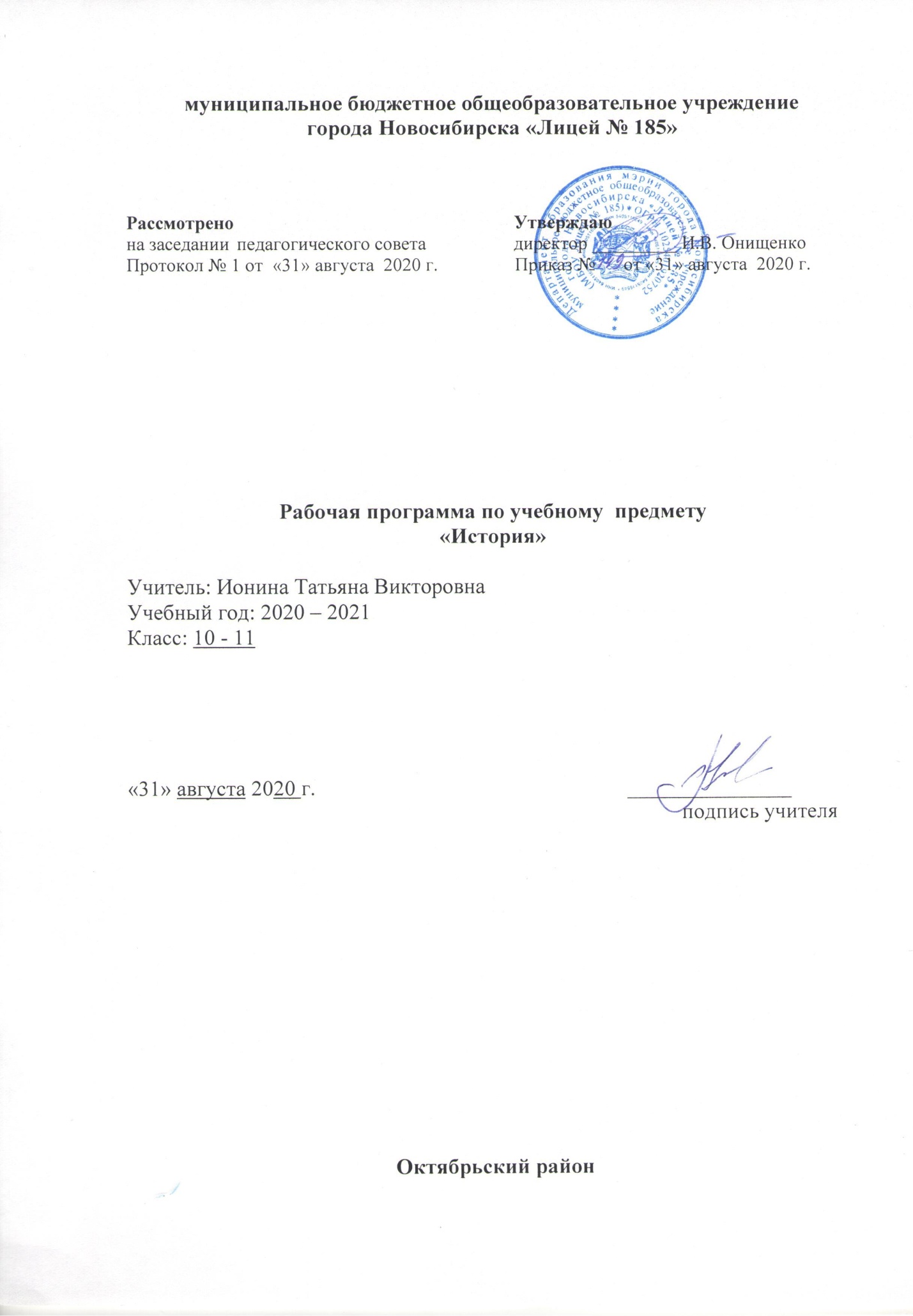 Рабочая программа по учебному предмету «История России. Всеобщая история» в соответствии с ФГОС СОО10 – 11классыдля реализации в 11М классе. 2020-2021 уч.год Нормативные правовые документы, на основании которых разработана рабочая программа:Федеральный государственный образовательный стандарт СОО, утвержденный приказом  Министерства образования и науки РФ от 17.05.2012 г. № 413 в редакции приказа Министерства образования и науки РФ  от 29.12.2014 г. № 1645 с изменениями и дополнениями;Примерная ООП ООО;Основная образовательная программа среднего общего образования МБОУ Лицей № 185;Федеральный перечень учебников, рекомендованных (допущенных) к использованию в образовательном процессе в образовательных учреждениях, реализующих образовательные программы общего образования и имеющих государственную аккредитацию, утвержденный приказом Минобрнауки России от 31 марта 2014 г. № 253Авторская программа по предмету «История России. Всеобщая история» Л.А. Пашкиной 10-11 классы, М: Русское слово, 2015 к предметной линии УМК: А.Н. Сахаров, Н.В. Загладин. История с древнейших времен до конца XIX века. 10 класс. - М.: Русское слово, 2016. Н.В. Загладин, Ю.А. Петров. История конец XIX – начало XXI века. 11 класс. - М.: Русское слово, 2016Пояснительная запискаРабочая программа конкретизирует содержание предметных тем образовательного стандарта, дает распределение учебных часов по разделам курса с учетом ФГОС СОО, логики  учебного процесса, возрастных особенностей учащихся. Рабочая программа способствует реализации единой концепции исторического образования.Историческое образование – мировоззренческий инструмент, оно играет важную роль с точки зрения личностного развития и социализации учащихся, приобщения их  к мировым культурным традициям, интеграции в исторически сложившееся многонациональное и многоконфессиональное сообщество.Основной направленностью программы курса является воспитание патриотизма, гражданственности, уважения к истории и традициям, к правам  и свободам человека, освоение исторического опыта, норм ценностей, которые необходимы для жизни в современном обществе. Рабочая программа ориентирована на овладение обучающимися универсальными учебными действиями по истории.Изучение данного предмета на ступени среднего (полного) общего образования на базовом уровне направлено на достижение следующих целей:воспитание гражданственности, национальной идентичности, развитие мировоззренческих убеждений учащихся на основе осмысления ими исторически сложившихся культурных, религиозных, этнонациональных традиций, нравственных и социальных установок, идеологических доктрин;развитие способности понимать историческую обусловленность явлений и процессов современного мира, определять собственную позицию по отношению к окружающей реальности, соотносить свои взгляды и принципы с исторически возникшими мировоззренческими системами;освоение систематизированных знаний об истории человечества, формирование целостного представления о месте и роли России во всемирно-историческом процессе;овладение умениями и навыками поиска, систематизации и комплексного анализа исторической информации;формирование исторического мышления – способности рассматривать события и явления с точки зрения их исторической обусловленности, сопоставлять различные версии и оценки исторических событий и личностей, определять собственное отношение к дискуссионным проблемам прошлого и современности.Общая характеристика учебного предмета«История России. Всеобщая история»Освоение курса на базовом уровне способствует достижению главной цели исторического образования в школе: «формированию у учащихся исторического мышления как основы гражданской идентичности ценностно ориентированной личности».Эта общая цель определяет задачи курса:формирование у молодого поколения исторических ориентиров самоидентификации в современном мире;овладение обучающимися знаниями об основных этапах развития человеческого общества с древности до наших дней в социальной, экономической, политической, духовной и нравственной сферах; выработка в доступной для обучающихся форме на основе обобщения фактического материала проблемного, диалектического понимания истории; усвоение интегративной системы знания об истории человечества при особом внимании к месту и роли России во всемирно- историческом процессе;воспитание обучающихся в духе уважения к истории своего Отечества как единого и неделимого многонационального государства, построенного на основах равенства всех народов России, в духе патриотизма и интернационализма, во взаимопонимании и уважении между народами, неприятии шовинизма и национализма в любой их форме, милитаризма и пропаганды войны; развитие у обучающихся стремления внести свой вклад в решение глобальных проблем современности;развитие способностей обучающихся на основе исторического анализа и проблемного подхода осмысливать процессы, события и явления в их динамике, взаимосвязи и взаимообусловленности с учетом принципов научной объективности и историзма;формирование у обучающихся общественной системы ценностей на основе осмысления закономерности и прогрессивности общественного развития и осознания приоритета общественного интереса над личностным и уникальности каждой личности, раскрывающейся полностью только в обществе и через общество;выработка современного понимания истории в контексте гуманитарного знания и общественной жизни;развитие навыков исторического анализа и синтеза, формирование понимания взаимовлияния исторических событий и процессов.Особенностями предмета «История России. Всеобщая история» в старшей школе являются его системность, многоаспектное и многофакторное представление истории развития человечества, синхронно-параллельное изучение курсов всеобщей истории и истории России. Изучение данного курса способствует формированию у обучающихся целостной картины мировой истории, позволяет более глубоко познакомиться и усвоить социокультурный опыт человечества, определить роль России во всемирно-историческом процессе, осознать себя представителями исторически сложившегося гражданского, поликультурного и поликонфессионального сообщества.Содержание курса ориентировано на формирование и развитие:- ценностно-смысловых компетенций (оценивать вклад исторических деятелей различных эпох в развитие России и других стран мира, давать оценку (в том числе моральную) тем или иным историческим событиям и явлениям);- общекультурных компетенций (знать, понимать и учитывать в своей деятельности особенности национальной и общечеловеческой культуры);- учебно-познавательных компетенций (активное добывание знаний в процессе самостоятельной работы с учебником и дополнительными материалами);- информационных компетенций (умения самостоятельно искать, анализировать и отбирать необходимую информацию, относящуюся к содержанию курса; организовывать, преобразовывать, сохранять и передавать её);- коммуникативных компетенций (умение работать в группе, вести дискуссию, аргументировать свою точку зрения);- компетенций личностного самосовершенствования (развитие необходимых современному человеку личностных качеств, культура мышления и поведения) обучающихся.В основу структуризации предмета на базовом уровне авторами были положены принцип блочно-тематической организации учебного материала и общепринятые принципы периодизации всеобщей и российской истории. Основной акцент при структурировании учебного материала сделан на прослеживании причинно-следственных связей между событиями и явлениями, причем логика построения курса делает возможными рассмотрение тем с разных точек зрения, поэтапную систематизацию и обобщение изученного материала.Структурно курс истории делится на двеннадцать тематических разделов (на каждый класс приходится по шесть разделов):1.	Пути и методы познания истории;2.	От первобытной эпохи к цивилизации;3.	Русь, Европа и Азия в Средние века;4.	Россия и мир на рубеже Нового времени (конец XV – начало XVII в.);5.	Россия и мир в эпоху зарождения индустриальной цивилизации;6.	Россия и мир в конце XVIII – XIX вв.;7.	Россия и мир в начале ХХ в.;8.	Россия и мир между двумя войнами;9.	Человечество во Второй мировой войне;10.	Мировое развитие в первые послевоенные десятилетия;11.	Россия и мир в 1960-е – 1990-е гг.;12.	Россия и мир на современном этапе развития.В содержании разделов объём информации, посвящённой России в процентном выражении составляет около 50%.Место предмета в учебном планеПредмет «История России. Всеобщая история», согласно Федеральному базисному плану, входит в состав учебных предметов, являющихся обязательными для изучения на ступени среднего (полного) общего образования. Количество часов, отведенных на изучение данного курса на базовом уровне 72 часа в 10 классе и 68 часов в 11 классе. Из 70 часов около 40 приходится на изучение курса истории России, т.е. не менее 55% учебного времени.Планируемые результаты освоения курсаМетодической основой преподавания истории на ступени среднего (полного) общего образования, согласно ФГОС, является системно-деятельностный подход, обеспечивающий достижение личностных, метапредметных и предметных образовательных результатов посредством организации активной познавательной деятельности обучающихся.Содержание10 классИСТОРИЯ. С ДРЕВНЕЙШИХ ВРЕМЁН ДО КОНЦА XIX в. Раздел I. ПУТИ И МЕТОДЫ ПОЗНАНИЯ ИСТОРИИ Этапы развития исторического знания. Значение изучения истории.Зарождение исторической науки. Историческая наука античного мира. Особенности развития исторической науки в Средние века и Новое время. Основныенаучные принципы и подходы исторического исследования. Развитие исторической науки в ХХ веке.Основы исторической науки. Движущие силы исторического развития врелигиозно-мистических концепциях. Проблема движущих сил историческогоразвития в философии XVIII в. Становление и развитие материалистическихвоззрений на мир. Марксизм и формационная теория. Теории цивилизационного развития. Принципы периодизации в истории. Периодизация истории. Проблемы периодизации Новейшей истории.Россия во всемирной истории. Природно-климатическая спецификаРоссии. Цивилизационные особенности России. Культурно-исторические особенности развития России. Периодизация Отечественной истории.Раздел II. ОТ ПЕРВОБЫТНОЙ ЭПОХИ К ЦИВИЛИЗАЦИИ У истоков рода человеческого. Теории происхождения человека. Этапыстановления человека. Освоение человеком планеты. Зарождение религии и искусства. Палеолит и мезолит на территории России: древнейшие стоянки и археологические культуры. Человек и природа. Неолитическая революция. Аграрно-скотоводческие культуры. Изменения в укладе жизни и формах социальных связей. Развитие ремёсел и зарождение торговли. Переход от матриархатак патриархату. Переход к энеолиту.Государства Древнего Востока. Предпосылки возникновения государства. Рабовладение и общественные отношения в древних государствах. Фараоны, жрецы и чиновники в древнеегипетском обществе. Особенности развитиядревних государств. Истоки слабости деспотий древности. Военные деспотииДревнего мира. Индия и Китай в эпоху древности.Культура стран Древнего Востока. Возникновение письменности. Верования в Древнем мире. Новый этап духовной жизни: зарождение новых религий. Архитектура Древнего мира. Зарождение научных знаний.Цивилизация Древней Греции. Рождение и исчезновение цивилизацииКрита. Ахейская цивилизация и её завоевание. Природно-географические условия развития греческой цивилизации. Города-государства Греции. Демократияи тирания. Афины и Спарта. Греко-персидские войны. Пелопоннесские войныIV-V вв. до н.э. Возвышение Македонии. Завоевания Александра Македонского.Древнеримская цивилизация. Основание Рима. Подчинение Италии.Пунические войны. Римское господство в Средиземноморье. Причины кризисаРимской республики и этапы становления Римской империи. Золотой век Рима.Внутренние и внешние причины упадка Римской империи. Упадок рабовладения и переход к колонату. Великое переселение народов и падение ЗападнойРимской империи.Культурно-религиозное наследие античной цивилизации. Дохристианские верования античности. Зарождение иудео-христианской духовной традиции, её мировоззренческие особенности. Ранняя христианская церковь. Христианство в Римской империи. Культура Древней Греции. Культура ДревнегоРима.Раздел III. РУСЬ, ЕВРОПА И АЗИЯ В СРЕДНИЕ ВЕКА Европа в эпоху раннего Средневековья. Хозяйственная и общественнаяжизнь народов Европы до Великого переселения народов. Социально-экономические отношения раннего Средневековья. Византия после крушенияЗападной Римской империи. Религиозное единство Западной Европы и создание Франкской империи. Нормандские завоевания и создание Священной Римской империи германской нации. Раскол христианства.Рождение исламской цивилизации. Аравийские племена в начале новойэры. Возникновение ислама. Арабские завоевания. Социальные нормы общественного поведения человека в исламском обществе. Распад Арабского халифата: причины и последствия. Разногласия в исламской среде: возникновениешиизма, суннизма и других направлений ислама. Культурное наследие Арабского халифата.Славяне в раннем Средневековье. Расселение славян, их разделение натри ветви. Кочевые общества евразийских степей в эпоху бронзы и раннем железном веке. Великое переселение народов и славяне. Соседи славян: Тюркскийкаганат, Хазарский каганат, Великая Болгария, Волжская Булгария. Восточныеславяне в VIII—IX вв. Соседи восточных славян: балты и финно-угры. Хозяйственное развитие восточных славян. Развитие торговых отношений с соседними странами и народами. Путь «из варяг в греки». Общественные отношения увосточных славян. Традиционные верования восточных славян.Образование Древнерусского государства. Исторические условия складывания русской государственности. Первые известия о Руси. Проблема образования древнерусского государства. Начало династии Рюриковичей. Первыерусские князья. Правление Святослава Игоревича. Отношения Руси с Византийской империей, кочевниками европейских степей.Расцвет Древней Руси. Правление Владимира Святославича. КрещениеРуси, значение принятия христианства. Усобица после смерти Владимира.Правление Ярослава Мудрого. Формирование древнерусского права: РусскаяПравда. Русь при Ярославичах. Любечский съезд 1097 г. Владимир Мономах.Отношения Руси с половцами.Социально-экономические развитие Древней Руси. Складывание феодальных отношений на Руси. Категории рядового и зависимого населения.Древнерусское войско: структура, военное дело и оружие. Развитие городов иторговли. Русская церковь. Первые народные восстания на Руси. Русская Правда Ярославичей.Политическая раздробленность Руси. Предпосылки, причины и распадаРуси на самостоятельные земли. Особенности эпохи раздробленности и признаки сохранения единства русских земель в хозяйственной, политической икультурной жизни страны. Галицко-Волынское княжество. Господин ВеликийНовгород. Владимиро-Суздальское княжество.Культура Руси X — начала XIII в. Зарождение русской цивилизации.Особенности культурного развития Руси. Кирилло-мефодиевская традиция наРуси. Письменность. Распространение грамотности. Развитие летописания. Литература Руси. Архитектура, живопись, скульптура, музыка. Фольклор. Повседневная жизнь. Сельский и городской быт.Католический мир на подъёме. Рост городов и создание органов сословного представительства в Западной Европе. Роль Церкви в европейскомобществе. Светская и духовная власть в Западной Европе. Крестовые походы.Столкновение цивилизаций. Инквизиция и учение Фомы Аквинского.Государства Азии в период европейского Средневековья. ПадениеВизантии. Китай до монгольского завоевания. Общественное устройство и хозяйственная деятельность монголов. Возникновение державы Чингисхана. Завоевания Чингисхана в Азии. Возникновение Османской империи. Османскиезавоевания. Падение Византии. Индия под властью Великих Моголов.Монгольское нашествие на Русь. Битва на Калке. Походы Батыя наРусь и страны Восточной Европы. Последствия монгольского нашествия дляРуси. Система зависимости русских земель от ордынских ханов.Русь между Востоком и Западом. Политика Александра Невского.Натиск с Запада. Александр Невский. Невская битва и Ледовое побоище. Отношения с Ордой при Александре Ярославиче. Экономический и культурныйподъём Руси в конце XIII – начале XIV в. Роль Русской Православной Церкви ввозрождении Руси.Западная Европа в XIV – XV вв. Усиление королевской власти. Усложнение социальных отношений. Создание органов сословного представительства. Причины и ход Столетней войны. Крестьянские восстания (Жакерия, восстание У. Тайлера): причины, характер восстаний и их итоги. Подъём национального самосознания в ходе Столетней войны. Феодальная раздробленность вЦентральной Европе.Европейская культура, наука и техника в Средние века. Религиознаякультура европейского Средневековья: религиозная мысль, влияние религии наархитектуру и искусство. Еретические учения и политика. Европейская светская культура: развитие науки, техники, литературы, книгопечатания. Ремеслоэпохи Средневековья.Мир за пределами Европы в Средние века. Особенности общественного и социокультурного развития доколумбовых цивилизаций Америки (цивилизации майя, ацтеков, инков). Древние цивилизации Африки. Торговые путисредневековья.Возвышение новых русских центров и начало собирания земель вокруг Москвы. Возникновение Литовского государства и включение в его состав части русских земель. Расцвет Тверского княжества. Первый московскийкнязь Даниил. Борьба Твери и Москвы за первенство. Возвышение Москвы приИване Калите. Усиление Москвы при Дмитрии Ивановиче.Эпоха Куликовской битвы. По пути Дмитрия Донского. Русь наканунеКуликовской битвы. Куликовская битва: подготовка и ход. Историческое значение Куликовской битвы. Поход хана Тохтамыша на Русь. Княжение ВасилияI: внутренняя и внешняя политика князя. Грюнвальдская битва. Роль Церкви вобъединении Руси. Сергий Радонежский.Междоусобная война на Руси. Причины междоусобной войны. ЮрийЗвенигородский. Сторонники Василия II. Борьба дяди и племянника. Мятеж Дмитрия Шемяки. Победа в династической войне Василия Тёмного.Раздел IV. РОССИЯ И МИР НА РУБЕЖЕ НОВОГО ВРЕМЕНИ(КОНЕЦ XV – НАЧАЛО XVII В.)На заре новой эпохи. Открытие Америки. Великие географические открытия и их влияние на развитие европейского общества. Создание первых колониальных империй. Методы освоения новых земель и подчинения народов.Борьба за колонии и расцвет пиратства. Итоги колониальной политики. Переход к мануфактурному производству.Западная Европа: новый этап развития. Предпосылки и сущность эпохи Возрождения. Ренессанс в литературе и искусстве. Начало Реформации.Первые религиозные войны в Европе. Контрреформация в Европе. Причиныперехода к абсолютизму в Западной Европе. Становление абсолютизма в Англии и Франции: общее и особенное.Тридцатилетняя война и буржуазные революции в Европе. Европа вначале XVII века: предпосылки общеевропейского конфликта. Революция вНидерландах. Тридцатилетняя война 1618-1648 гг.: причины, этапы, итоги.Обострение противоречий в английском обществе начала XVII века. Началореволюции в Англии. Установление диктатуры Кромвеля. Режим протекторатаи реставрация.Образование Русского централизованного государства. Иван III.Освобождение Руси от ордынской зависимости. Подчинение Новгорода. Государь всея Руси. Централизация государственной власти. Судебник 1497 г. Выход Руси на международную арену. Формирование многонационального государства.Правление Ивана IV Грозного. Регентство Елены Глинской. Унификация денежной системы. Период боярского правления. Юные годы Ивана Васильевича и венчание на царство. Избранная рада: её состав и значение. РеформыИзбранной рады. Появление Земских соборов. Судебник 1550 г. Стоглавый собор. Внешняя политика Ивана IV. Присоединение Казанского и Астраханскогоханств. Поход Ермака на Сибирское ханство. Начало присоединения к РоссииЗападной Сибири. Опричнина и последние годы Грозного царя. Правление Фёдора Ивановича.Культура и быт России в XIV—ХVI вв. Летописи и другие исторические сочинения. Жития, сказания и хождения. Распространение грамотности.Начало книгопечатания. Зодчество. Складывание Кремлёвского ансамбля вМоскве. Шатровый стиль. Изобразительное искусство. Творчество ФеофанаГрека и Андрея Рублёва. Фольклор. Быт и повседневная жизнь.Смутное время на Руси. Предпосылки Смуты. Династический кризис.Правление Бориса Годунова. Личность и правление Лжедмитрия I. Восстание1606 г. и убийство самозванца. Боярский царь Василий Шуйский и восстание И.И. Болотникова. Лжедмитрий II. Иностранное вмешательство в русскуюСмуту. Семибоярщина. Первое ополчение и его распад. Второе ополчение. К.Минин и Д. Пожарский. Избрание Михаила Романова на царство.Россия при первых Романовых. Царствование Михаила Романова: преодоление последствий Смуты. Царь Алексей Михайлович и Соборное Уложение. Окончательное закрепощение крестьян. Реформы Никона и раскол в Церкви. Усиление царской власти. Войны с Польшей, Швецией и присоединениеУкраины. Городские восстания. Восстание Степана Разина: причины, составучастников, ход, итоги.Экономическое и общественное развитие России в XVII в. Развитиесельского хозяйства. Русская деревня XVII в. Промышленное развитие: появление первых мануфактур. Укрепление внутренних торговых связей и развитиехозяйственной специализации регионов Российского государства. Ярмарки.Внешняя торговля. Новоторговый устав. Положение различных сословий.Окончательное присоединение Сибири и освоение Дальнего Востока.Россия накануне преобразований. Царь Фёдор Алексеевич. Отменаместничества. Налоговая (податная) реформа. Русско-турецкая война 1672-1681гг. Политика Фёдора Алексеевича в сфере культуры. Восстание стрельцов 1682г. Правление царевны Софьи. Хованщина. Крымские походы. Приход к властиПетра Алексеевича.Культура и быт России в XVII в. Новые культурные веяния. Развитиеобразования и научных знаний. Причины угасания жанра летописей и популярности произведений светского характера. Литература Смутного времени. Сказания, повести, сатирические произведения XVII в. Архитектура XVII в. Появление театра в России. Развитие изобразительного искусства. Симон Ушаков. Парсунная живопись. Музыка. Проникновение элементов европейской культуры в быт высших слоёв населения России.Раздел V. РОССИЯ И МИР В ЭПОХУ ЗАРОЖДЕНИЯИНДУСТРИАЛЬНОЙ ЦИВИЛИЗАЦИИ Промышленный переворот в Англии и его последствия. Социально-экономические предпосылки промышленного переворота. Особенностиполитического развития Англии в эпоху промышленного переворота.  От мануфактурного производства к промышленному. Промышленный переворот и общество.Эпоха Просвещения и просвещенный абсолютизм. Политический идеал просветителей Англии и Франции. Формирование конституционализма какправовой идеологии и системы правоотношений. Феномен просвещённого абсолютизма. Политика просвещённого абсолютизма в Австрии и Пруссии.Государства Азии в XVII—XVIII вв. Причины, проявления и следствиякризиса Османской империи. Британское завоевание Индии. Ост-Индская кампания. Китай: на пути самоизоляции.Россия при Петре I. Первые годы царствования Петра I. Азовские походы. Великое посольство. Северная война 1700—1721 гг. и начало реформ ПетраI. Преобразования Петра I: реформы центрального и местного управления, сословная и экономическая политика. Оценка деятельности Петра I в исторической науке.Россия в период дворцовых переворотов. Дворцовые перевороты: причины и сущность. Борьба группировок знати за власть после смерти Петра I.Правление Екатерины I и Петра II. Правление Анны Иоанновны. Бироновщина. Правление Елизаветы Петровны. Царствование Петра III. Внешняя политика. России в эпоху дворцовых переворотов. Участие России в Семилетней войне.Расцвет дворянской империи в России. Личность Екатерины II. Россияв начале правления Екатерины II. Особенности просвещённого абсолютизма вРоссии. Деятельность Уложенной комиссии. Внутренняя политика ЕкатериныII. Жалованные грамоты дворянству и городам. Восстание Е.И.Пугачёва: причины, состав участников, итоги.Могучая внешнеполитическая поступь Российской империи. Международное положение Российской империи в середине XVIII в. и актуальныенаправления ее внешней политики. Русско-турецкие войны 1768-1774, 1787-1791 гг.: причины и цели участников; основные сражения на суше и море; выдающиеся полководцы и адмиралы России. Территориальные приобретения России по условиям Кючук-Кайнарджийского и Ясского мирных договоров. Освоение Новороссии и Крыма. Участие России в разделах Польши. Россия иреволюционная Франция.Экономика и население России во второй половине XVIII в. Особенности экономического развития страны во второй половине XVIII в. Развитиепромышленности в городе и деревне. Успехи промышленного развития Россииво второй половине XVIII в. Развитие сельского хозяйства. Внутренняя и внешняя торговля. Финансы. Жизнь и хозяйство народов России.Культура и быт России XVIII в. Особенности российской культурыXVIII в. Образование и просвещение народа. Сословные учебные заведения дляюношества из дворянства. Московский университет – первый российский университет. Развитие сети общеобразовательных школ. Первые журналы. Российская наука в XVIII в. М.В. Ломоносов. Русская литература XVIII в. Архитектура. Барокко в архитектуре Москвы и Петербурга. Переход к классицизму. Живопись и скульптуры: выдающиеся мастера и произведения. Театр и музыка.Быт российских сословий в XVIII в.Раздел VI. РОССИЯ ИМИР В КОНЦЕ XVIII – XIX ВЕКАХ Война за независимость в Северной Америке. Английская колонизацияСеверной Америки в XVIII в. Положение переселенцев. Хозяйственное развитие колоний. Предпосылки и причины войны за независимость в Америке. «Бостонское чаепитие». Америка на пути к освобождению. Декларация независимости. Утверждение демократии в США. Конституция 1777 г.Французская революция и её последствия для Европы. Кризис абсолютизма и начало революции во Франции. Декларация прав человека и гражданина. Учреждение конституционной монархии во Франции. Развитие революционной ситуации. Начало войны с Австрией и Пруссией. Созыв Национального конвента. Казнь Людовика XVI. Утверждение якобинской диктатуры воФранции. Термидорианская диктатура и Директория.Европа и наполеоновские войны. Переворот 18 брюмера. Новая конституция Франции. Империя Наполеона I. Завоевательные войны Наполеона.Народы против империи Наполеона. Проявления кризиса империи.Россия в начале XIX в. Отечественная война 1812 г. Внутренняя ивнешняя политика Павла I (1796-1801). Личность Александра I. Проекты реформ и первые преобразования. Восточное и европейское направления внешнейполитики Александра I. Русско-французские отношения. Тильзитский мир. Отечественная война 1812 г.: причины, основные этапы и сражения, историческое значение войны. Заграничный поход русской армии. Венский конгресс иего итоги.Россия и Священный Союз. Тайные общества. Священный союз: система безопасности для монархов. Особенности внутренней политики Александра I в послевоенный период. Дворянская оппозиция самодержавию. Тайные организации: «Союз спасения», «Союз благоденствия», «Северное» и«Южное» общества. «Конституция» Н.М. Муравьёва и «Русская правда» П.И.Пестеля. Восстание декабристов.Реакция и революции в Европе 1820—1840-х гг. Поражения политикиСвященного союза. Революция 1848 г. во Франции: причины, ход, результаты.Революции 1848—1849 гг. в Центральной Европе: общее и особенное.Европа: облик и противоречия промышленной эпохи. Технический прогресс и рост промышленного производства. Урбанизация. Проблемы социального развития индустриальных стран. Формирование пролетариата. Чартистское движение.Страны Западного полушария в XIX в. Гражданская война в США.Освободительные революции в странах Латинской Америки. Доктрина Монро. США в первой половине XIX в. Гражданская война в США: причины, ход, итоги.Колониализм и кризис «традиционного общества» в странах Востока.Индия под властью англичан. Восстание сипаев 1857-1859 гг. «Опиумные»войны в Китае и его закабаление европейскими державами. Восстание тайпинов. Япония: опыт модернизации.Россия при Николае I. Крымская война. Внутренняя политика НиколаяI. Усиление центральной власти. Официальная идеология: «Православие, самодержавие, народность». Крестьянский вопрос и реформа государственных крестьян. Экономическая политика правительства Николая I. «Восточный вопрос».Россия в Крымской войне. Итоги Крымской войны.Воссоединение Италии и объединение Германии. Воссоединение Италии. Роль Пруссии в объединении Германии. Франко-прусская война 1870-1871гг. Провозглашение Германской империи. Парижская коммуна.Россия в эпоху реформ Александра II. Крестьянская реформа 1861 г. иеё последствия. Земская, городская, судебная, военная, университетская реформы. Польское восстание 1863-1864 гг. Присоединение Средней Азии. «Союз трёх императоров». Россия и Балканы. Русско-турецкая война 1877-1878 гг. Правление Александра III. Упрочение основ самодержавия. Социально-экономическое развитие России в пореформенное время. Рабочее законодательство. Внешняя политика Александра III.Общественно-политическое развитие стран Запада во второй половине XIX в. Развитие либерализма в XIX в. Консервативная идеология. Утопический социализм. Марксизм и развитие рабочего движения.Власть и оппозиция в России середины – конца XIX в. Власть и общество в России. Западники и славянофилы. Революционно-демократическое течение общественной мысли. Русские революционеры и Европа. Народничествои его эволюция. Народнические кружки: идеология и практика. «Хождение в народ». «Земля и воля» и её раскол. «Чёрный передел» и «Народная воля». Политический терроризм. Распространение марксизма и формирование социал-демократии.Наука и искусство в XVIII-XIX вв. Особенности науки XVIII-XIX вв.Развитие естественнонаучных знаний. Литература XVIII-XIX вв. Классицизм, романтизм и реализм в литературе и искусстве. Патриотические мотивы и идеи национального освобождения в литературе, живописи и музыке.Золотой век русской культуры. Золотой век русской литературы. Русская литература второй половины XIX в. Основные стили, жанры, темы художественной культуры России XIX в. Выдающиеся архитекторы, скульпторы и художники XIX в.; основные темы их творчества и произведения. Театр и драматургия. Музыкальное искусство XIX в. Развитие образования, науки и техники.11 классИСТОРИЯ. КОНЕЦ XIX – НАЧАЛО XXI ВЕКАРАЗДЕЛ I. РОССИЯ И МИР В НАЧАЛЕ XX ВЕКАНаучно-технический прогресс и новый этап индустриального развития. Научно-технический прогресс. Причины ускорения научно-техническогопрогресса. Технический прогресс в первые десятилетия ХХ в. Развитие энергетики, появление новых средств связи и передвижения. Достижения медицины.Переход к современному индустриальному производству.Модернизация в странах Европы, США и Японии.Модели модернизационного развития. Образование монополий. Государство и монополистический капитал: либерально-демократическая модель отношений. Государство имодернизация в Германии, Италии и Японии. Социальные отношения и рабочеедвижение. Развитие профсоюзного движения. Становление социал-демократии.Россия на рубеже XIX- XX вв. Территория России на рубеже столетий.Российская модель экономической модернизации. Буржуазия и рабочие. Экономическая политика правительства в конце XIX – начале ХХ в. Особенностиразвития сельского хозяйства. Расслоение крестьянства.Кризис империи: русско-японская война и революция 1905-1907 гг.Личность Николая II. Внутренняя политика правительства в начале XX в. Кризисные явления в обществе. Русско-японская война 1904–1905 гг.: ход военныхдействий, причины поражения России. Портсмутский мирный договор. «Кровавое воскресение» и начало революции. Крестьянские выступления и разложение армии. Раскол общества. Всероссийская октябрьская политическая стачка.Манифест 17 октября 1905 г. Декабрьское вооружённое восстание в Москве.Политическая жизнь страны после Манифеста 17 октября 1905 г.Партии социалистической ориентации (левые): РСДРП, Партия социалистов-революционеров. Либеральные партии: Конституционно-демократическая партия, «Союз 17 октября». Консервативные партии (правые). Реформа государственного строя. Основные государственные законы 23 апреля 1906 г.: Полномочия Государственной думы, Государственного совета и императора и порядок принятия законов. Избирательная кампания в I Государственную думу. Деятельность I и II Государственной думы: итоги и уроки. Новый избирательныйзакон (3 июня 1907 г.).Третьеиюньская монархия и реформы П.А. Столыпина. П.А. Столыпин и его политика. Борьба с революционным движением и думской оппозицией. III Государственная дума. Военно-полевые суды. Программа системных реформ П.А. Столыпина. Крестьянская реформа. Переселенческая политика.Масштабы и результаты реформ П.А. Столыпина. Политический кризис 1912-1913 гг.Культура России в конце XIX — начале ХХ в. Городская и сельскаяжизнь. Достижения науки. Развитие народного просвещения. Идейные исканияи художественная культура. Серебряный век русской культуры. Литература серебряного века: основные направления и представители. Драматический театр:традиции и новаторство. Зарождение российского кинематографа. Музыка.Модерн в архитектуре. Новые направления в живописи.Колониализм и обострение противоречий мирового развития в начале ХХ в. Колонизация Африки. Колониальные империи: общее и особенное.Экономические кризисы начала ХХ в.: сущность, причины, методы преодоления. Противоречия на международной арене в начале ХХ в. Создание военно-политических союзов.Пути развития стран Азии, Африки и Латинской Америки. Колониализм и его последствия. Антиколониальные движения в государствах Востока. Восстание ихэтуаней в Китае в 1899-1901 гг. Движение моджахедов в Иране.Деятельность М. Ганди. Революции в Иране (1905–1911) и Китае (1911–1913).Младотурецкая революция. Особенности развития государств Латинской Америки.Первая мировая война. Причины и характер Первой мировой войны.Первый этап войны. Воюющие страны в 1915–1916 гг. Война и российское общество. Кампания 1917 г. и завершение военных действий. Потери странучастниц; исторические уроки и социальные последствия Первой мировой войны.Раздел II. РОССИЯ И МИР МЕЖДУ ДВУМЯ МИРОВЫМИ ВОЙНАМИФевральская революция в России 1917 г. Предпосылки и причиныФевральской революции 1917 г. Падение самодержавия и создание Временногоправительства. Апрельский кризис. Большевики и революция. Июньский ииюльский кризисы власти. Выступление генерала Л.Г. Корнилова и его последствия.Переход власти к партии большевиков. Углубление кризиса властиосенью 1917 г. Вооружённое восстание в Петрограде. Установление советскойвласти. Революционно-демократические преобразования. «Декрет о власти».«Декрет о мире». «Декрет о земле». Новые органы власти и управления. Роспуск Учредительного собрания. Создание РСФСР. Брестский мир. Предпосылки гражданской войны.Гражданская война и интервенция. Начальный этап Гражданской войны и интервенции. Советская республика в кольце фронтов. Военный коммунизм. Создание Красной Армии. Революционный Военный Совет (РВС). Репрессии советской власти в отношении представителей бывших привилегированных сословий. Сотрудничество большевиков с «буржуазными специалистами». Время решающих сражений: март 1919 – март 1920 г. Война с Польшей ипоражение Белого движения: апрель – ноябрь 1920 г. Причины победы красныхи поражения Белого движения.Завершение Гражданской войны и образование СССР. Завершающийэтап Гражданской войны: конец 1920–1922 г. Борьба с «зелеными». Особенности боевых действий на национальных окраинах России. Боевые действия в заключительный период Гражданской войны в Закавказье, в Средней Азии и наДальнем Востоке. Предпосылки создания СССР. Образование Союза СоветскихСоциалистических республик: планы и реальность. Высшие органы власти. Первая Конституция СССР (1924).От военного коммунизма к нэпу. Экономическое и политическое положение Советской России после окончания. Гражданской войны и интервенции.Создание и принятие плана ГОЭЛРО. Отказ от политики военного коммунизма.Новая экономическая политика. Первые итоги нэпа. Противоречия новой экономической политики. Борьба власти с лидерами оппозиции – судебные процессы 1921–1923 гг. над руководителями партий эсеров и меньшевиков. Репрессии против представителей интеллигенции и Церкви. Борьба в большевистской партии вокруг вопроса о продолжении нэпа. Свёртывание нэпа.Культура страны Советов в 1917–1922 гг. «Музыка революции»: искусство, общество и власть в 1917–1922 гг. Художественное многообразие1920-х гг. Воплощение новаторских идей и пафоса революционных преобразований в архитектуре и зрелищных искусствах. Физкультура и спорт.Советская модернизация экономики и культурная революция. Модернизация советской экономики: основные задачи. Коллективизация: её принципы – провозглашенные и реальные. «Ликвидация кулачества». Итоги насильственной коллективизации. Стабилизация положения в деревне во второй половине 1930-х гг. Основные результаты индустриализации. Освоение новыхпроизводств, техническая реконструкция народного хозяйства. Создание индустриальной базы страны в Западной Сибири и на Дальнем Востоке. Развитиеновых отраслей промышленности. Модернизация армии. Культурная революция и культурные достижения. Спорт и физкультурное движение.Культ личности И.В. Сталина, массовые репрессии и политическаясистема СССР. Партия большевиков в 1920-е гг. Письмо Ленина к XI съездуРКП(б) (осень 1922 г.). Борьба за власть в партии большевиков в период с 1923по 1928 г. Причины возвышения и победы И.В. Сталина во внутрипартийной борьбе. Идея И.В. Сталина о возможности построения социализма в одной, отдельно взятой стране. Сталинский тезис о неизбежности обострения классовой борьбы в процессе социалистического строительства как теоретическое обоснование политики репрессий. Культ личности и политический террор в СССР в1930-е гг. Создание системы ГУЛАГа. Репрессии 1936–1938 гг. «Дело Тухачевского» и чистка рядов Красной Армии. Создание сталинской системы управления и Конституция 1936 г.Культура и искусство СССР в межвоенные годы. Партийное руководство художественным процессом. Утверждение метода социалистического реализма в искусстве. Воспитание нового человека. Широкое распространение массовых форм досуга советских людей. Физкультура и спорт. Масштабное строительство общественных зданий и крупных социальных объектов. Развитие кинематографа. Оперное и балетное искусство. Влияние репрессий конца 1930-х гг. на развитие советской культуры.Экономическое и политическое развитие Западной Европы и Америки после Первой мировой войны. США в 1920–1930-е гг. Задачи послевоенного развития США. Мировой экономический кризис 1929–1932 гг. и «новыйкурс» Ф.Д. Рузвельта. Развитие демократических стран Западной Европы в межвоенный период. Кейсианство. Раскол социал-демократии. Углубление конфликта между коммунистами и социал-демократами. Фашизм в Италии и Германии. Милитаризм в Японии. Завоевательная программа фашизма и холокост.Ослабление колониальных империй. Парижская (1919) и Вашингтонская конференция (1921–1922) о судьбе колоний. Послевоенная колониальнаяполитика и её итоги. Подъём антиколониальных движений. Особенности национально-освободительных движений в Индии, Иране, Турции. Революция игражданская война в Китае.Международные отношения между двумя мировыми войнами. Антанта и Советская Россия. Мирный план Вильсона. Создание Лиги Наций. Версальско-Вашингтонская система и её противоречия. Пацифизм. На пути коВторой мировой войне. Политика умиротворения агрессоров. Гражданскаявойна в Испании. Антикоминтерновский пакт. Мюнхенское соглашение как кульминация политики умиротворения. Советско-германский договор о ненападении.Духовная жизнь и развитие мировой культуры в первой половине XX в. Осмысление истории. Новое в науке о человеке и развитие философии. Живопись: от импрессионизма к модерну. Искусство индустриального общества (модернизм, примитивизм, футуризм, абстракционизм, дадаизм, экспрессионизм, сюрреализм, конструктивизм). Литература. Модернизм в литературе. Музыка и театр. Киноискусство.Раздел III. ЧЕЛОВЕЧЕСТВО ВО ВТОРОЙ МИРОВОЙ ВОЙНЕ От европейской к мировой войне. Начало Второй мировой войны: нападение Германии на Польшу. Блицкриг. Присоединение к СССР ЗападнойБелоруссии и Западной Украины. «Договор о дружбе и границе» между Германией и СССР. «Странная война». Вхождение в состав СССР прибалтийских государств. Советско-финская война. Кампании 1940 – начала 1941 гг.: «битваза Англию»; разгром Франции; военные действия союзников в Северной и Южной Европе, Северной Африке и Средиземноморье. СССР и война в Европе.План «Барбаросса». Подготовка к нападению Германии на СССР.Начальный период Великой Отечественной войны. Вторжение. Летняя катастрофа 1941 г. и её причины. Мобилизация страны. Смоленское сражение и катастрофа на Украине. Начало блокады Ленинграда. «Дорога жизни».Битва под Москвой. Военно-стратегическое, морально-политическое и международное значение победы Красной Армии под Москвой.Антигитлеровская коалиция и кампания 1942 г. на Восточном фронте. Зарождение антигитлеровской коалиции и вступление войну США. Боевыедействия на Восточном фронте весной — летом 1942 г. Оборона Сталинграда.Оккупационный режим на советской территории. Партизанское движение. «Всё для фронта, всё для победы!» Движение Сопротивления в Европе.Коренной перелом в Великой Отечественной войне. Разгром немецко-фашистских захватчиков под Сталинградом. Начало коренного перелома в ходеВеликой Отечественной и Второй мировой войны. Битва на Орловско-Курскойдуге и её значение. Завершение периода коренного перелома в войне. Укрепление антифашистской коалиции. Проблема открытия второго фронта. Тегеранская конференция. Идеология, культура и война. Изменение отношения к Православной церкви со стороны властей.Наступление Красной Армии на заключительном этапе Великой Отечественной войны. Освобождение советской земли. Окончательное снятие блокады Ленинграда в январе 1944 г. Операция «Багратион», освобождение Белоруссии. Государственная политика на освобожденных землях. Наступление Красной Армии в Восточной Европе. Открытие второго фронта. Ялтинская конференция. Арденнская и Висло-Одерская операции. Падение Берлина. Капитуляция Третьего рейха. Причины, цена и значение великой Победы. Потсдамская конференция. Решения союзников по антигитлеровской коалиции о послевоенном миропорядке. Противоречия между союзниками. Парад Победы в Москве. Участие СССР в войне с Японией. Окончание Второй мировой войны. Причины Победы. Цена Победы и итоги войны.Раздел IV. МИРОВОЕ РАЗВИТИЕ В ПЕРВЫЕПОСЛЕВОЕННЫЕ ДЕСЯТИЛЕТИЯСоветский Союз в последние годы жизни И.В. Сталина. Постепенныйпереход страны на мирный путь развития. Сохранение в новых условиях мобилизационных, военных методов, основанных на жесткой централизации управления и распределения ресурсов. Влияние сложного положения страны, в томчисле на международной арене, на принятие чрезвычайных мер. Источники высоких темпов развития экономики в послевоенное время. Проблемы сельскогохозяйства. Денежная реформа 1947 г. Итоги четвертой пятилетки (1946–1950). Послевоенные репрессии.Первые попытки реформ и XX съезд КПСС. Объективные и субъективные причины необходимости изменения внутренней и внешней политикистраны. Преемники И.В. Сталина на пути преобразований. Инициативы Л.П.Берии и Г.М. Маленкова и начало осуществления реформ. Борьба за власть впартийной верхушке. XX съезд КПСС. Значение разоблачения культа личности И.В. Сталина для последующего развития общества.Советское общество конца 1950-х — начала 1960-х гг. Противоречивые тенденции во внутренней политике СССР после ХХ съезда КПСС. Борьбаза власть в конце 1950-х гг. Новые ориентиры развития общества. Экономика иполитика в конце 1950-х — начале 1960-х гг. Итоги освоения целинных и залежных земель, реализация жилищной программы, изменения в жизни крестьянства, реформа в военной сфере. Начало освоения космоса. Административные реформы. Октябрьский Пленум ЦК КПСС 1964 г. Отставка Н.С. Хрущёва.Духовная жизнь в СССР в 1940- 1960-е гг. Развитие культуры и науки впервые послевоенные годы. Духовная жизнь в период «оттепели». Ужесточениепартийного контроля над духовной жизнью страны. «Дело» Б.Л. Пастернака. Гонения на Церковь. Наука в условиях «холодной войны». СССР на международной спортивной арене.Страны Западной Европы и США в первые послевоенные десятилетия. Становление «общества благосостояния» и смешанной экономики. Социально ориентированная рыночная экономика. «Справедливый курс» Г.Трумэна. Программы Дж. Кеннеди и его преемников: «Новые рубежи», «Великое общество» – их итоги. Германское «экономическое чудо». «Шведская модель».Падение мировой колониальной системы. Распад колониальной системы: причины и основные этапы. Проблема выбора пути развития в условиях биполярного мира. Создание Британского Содружества и Французского Сообщества. Идея социалистической ориентации. Соперничество СССР и США за сферы влияния над странами Азии, Африки и Латинской Америки. Роль в разжигании локальных войн и конфликтов. Конфликты и кризисы в странах «Юга».«Холодная война» и международные конфликты 1940-1970-х гг. Предпосылки начала «холодной войны». Противоборство двух военно-политических блоков. Первые военно-политические конфликты «холоднойвойны». «Холодная война» в Азии. Война в Корее. Политика мирного сосуществования и военное соперничество. Карибский кризис 1962 г. Война во Вьетнаме. Расширение системы социализма: Восточная Европа и Китай. Роль СССР в освобождении стран Восточной Европы от фашизма. Переход от общедемократических преобразований к утверждению «советской модели социализма». Восточная Европа в орбите влияния СССР. Первые симптомы кризиса в Восточной Европе. СССР и Китай: от союза к противостоянию. «Большой скачок» и культурная революция в Китае.РАЗДЕЛ V. РОССИЯ И МИР В 1960-1990-е гг. Технологии новой эпохи. Транспорт, космонавтика и новые конструкционные материалы. Биохимия, генетика, медицина. Электроника и робототехника.Становление информационного общества. Информационная революция. Глобальная Сеть. Индустрия производства знаний. Новая социальнаяструктура общества. Средний класс. Маргиналы.Кризис «общества благосостояния». Причины кризисов в развитыхстранах. Коммунисты и левые правительства в Европе. Феномен еврокоммунизма. Причины появления «новых левых» в Западной Европе в 1960-е гг. Бунт против «общества потребления», социальная база радикальных общественных движений.Неоконсервативная революция 1980-х гг. Причины необходимости обновления идеологии консерватизма. Концепции неоконсерватизма. Социально-экономическая политика неоконсерватизма и её итоги. Неконсервативная модернизация.СССР: от реформ — к застою. Приход к власти Л.И. Брежнева. Системаколлективного руководства. Восстановление прежней вертикали власти: ЦК — обком — райком; воссоздание отраслевых министерств. Экономические реформы 1960-х гг. Причины необходимости пересмотра экономической политики. Новые ориентиры аграрной политики. Рост экономической самостоятельности предприятий. Рост производства. Складывание модели советского «общества потребления». Проблемы застоя в экономике. Борьба с инакомыслием.Углубление кризисных явлений в СССР и начало политики перестройки. Деятельность Ю.В. Андропова: попытки оздоровления экономики иполитики страны. Борьба с коррупцией. Ужесточение борьбы с инакомыслием.Приход к власти М.С. Горбачёва. Возобновление борьбы с коррупцией. Обновление высшего звена правящей элиты. Стратегия ускорения как основа экономических программ и причины ее провала. Кампания борьбы с пьянством, её итоги. Авария на Чернобыльской АЭС 26 апреля 1986 г. и её последствия. Расширение самостоятельности государственных предприятий. Принятие законов, разрешающих создание кооперативов и индивидуальную (частнопредпринимательскую) трудовую деятельность. Последствия экономических реформ. Поиск путей преодоления кризиса. Развитие гласности и демократии в СССР. Расширение гласности. Переосмысление прошлого и ориентиры на будущее. Создание Комиссии по реабилитации жертв политических репрессий. Свободные дискуссии в СМИ. Проблемы статуса и привилегий номенклатуры. Стремления к демократической трансформации общества. Политический раскол советского общества. Возникновение политических организаций, независимых от КПСС. Выборы народных депутатов СССР в 1989 г. Консолидация сил, оппозиционных курсу перестройки, в рядах КПСС. Рост популярности Б.Н. Ельцина, избрание его президентом Российской Федерации.Кризис и распад советского общества. Причины кризиса в межнациональных отношениях в СССР. Развитие кризиса Союза ССР. Обострение противоречий между Арменией и Азербайджаном из-за Нагорного Карабаха. Оформление в Латвии и Эстонии народных фронтов, в Литве – организации «Саюдис», выступавших за выход этих республик из состава СССР. Очаги напряжённости в Узбекистане, Грузии, Южной Осетии, Абхазии, Приднестровье. Принятие союзными республиками деклараций о суверенитете. Попытка переворота и распад СССР. Создание СНГ.Наука, литература и искусство. Спорт. 1960—1980-е гг. Развитие науки и техники. Роль книги в жизни советских людей. Развитие отечественной литературы. Театр и киноискусство. Эстрада. Размежевание в живописи и скульптуре на официальное искусство и альтернативные художественные направления. Достижения советского спорта.Япония, новые индустриальные страны и Китай: новый этап развития. Истоки и особенности «экономического чуда» Японии. Демократизация общественно-политической жизни страны. Политика в области образования, технологического развития, внешней торговли. Специфика трудовых отношений в японских корпорациях. Новые индустриальные страны: общее и особенное в опыте модернизации Южной Кореи, Сингапура, Тайваня. Второй эшелон новых индустриальных стран: Филиппины, Индонезия, Таиланд,  Малайзия. Китай на пути реформ.Социально-экономическое развитие Индии, исламского мира и Латинской Америки в 1950 – 1980-е гг. Особенности реформ и политики модернизации Индии: её достижения (отмена кастовой системы, создание индустриального сектора экономики, социальная политика, «зеленая революция») и проблемы (демографические, социальные, межкультурного взаимодействия).Внешняя политика Индии. Участие в Движении неприсоединения.Исламский мир: национально-патриотическая и традиционалистская модели развития.Арабо-израильские конфликты. Особенности социально-экономического развития Латинской Америки. Перонизм и демократия в Латинской Америке.Международные отношения: от разрядки к завершению «холодной войны». СССР и США: итоги соперничества. Разрядка международной напряжённости. Причины срыва разрядки и обострение противоборства СССР и США в начале 1980-х гг. Новое политическое мышление и завершение «холодной войны».Раздел VI. РОССИЯ И МИР НА СОВРЕМЕННОМ ЭТАПЕ РАЗВИТИЯТранснационализация и глобализация мировой экономики и их последствия. Возникновение ТНК и ТНБ. Глобализация мировой экономики и ее последствия. Предприниматели и предпринимательская деятельность. Проблемы многонациональных государств и массовой миграции в эпоху глобализации.Интеграция развитых стран и её итоги. Этапы интеграции стран Западной Европы: хронологические рамки, страны и регионы, области сближения, итоги. Противоречия европейской интеграции. Тенденции интеграционных процессов в Европе. Интеграционные процессы в Северной Америке.Россия: курс реформ и политический кризис 1993 г. Опыт «шоковой терапии». Либерализация цен. Снятие ограничения на частнопредпринимательскую деятельность, в том числе в сфере торговли. Проведение приватизации. Структурная перестройка экономики. Плюсы и минусы реформ. Политический кризис 1993 г.: сущность, причины, основные события и итоги. Новая Конституция России. Итоги парламентских выборов 1993 г.Общественно-политические проблемы России во второй половине 1990-х гг. Обострение отношений между центром власти в Москве и субъектами Федерации. Подписание Федеративного договора 31 марта 1992 г. Начало конфликта в Чечне. Выборы 1995 и 1996 гг. Предприниматели как новая сила на политической арене страны. Финансово-промышленные группы (ФПГ). Возникновение медиа-холдингов. Углубление политического и социально-экономического кризиса.Россия на рубеже веков: по пути стабилизации. Вторая чеченская война. Парламентские и президентские выборы 1999—2000 гг. Россия на пути реформ и стабилизации. Утверждение государственной символики России. Меры по укреплению вертикали власти. Усиление правовой базы реформ. Реорганизация силовых ведомств и реформа вооружённых сил. Активизация борьбы с коррупцией, криминалитетом, нелегальными операциями коммерческих структур. Завершение процесса мирного урегулирования в Чечне. Парламентские и президентские выборы 2003 и 2004 гг.Российская Федерация в начале XXI в. Россия в 2004-2007 гг. Продолжение курса на упрочение вертикали власти. Создание общественной палаты. Национальные проекты «Здоровье», «Доступное и комфортное жильё – гражданам России», «Развитие агропромышленного комплекса», «Образование». Создание Стабилизационного фонда. Выборы 2007—2008 гг. Россия в условиях глобального кризиса. Ориентиры модернизационной стратегии развития страны. Выборы 2011–2012 гг.Духовная жизнь России в современную эпоху. Влияние на духовную жизнь страны социальных и культурных перемен, происходивших в российском обществе в постсоветский период. Коммерциализация культуры и досуга и их последствия. Вестернизация молодёжной культуры. Рост интереса к отечественному культурному и духовному наследию. Русская Православная Церковьв новой России. Театр, музыка, кино. Живопись, архитектура, скульптура. Государственная  политика в области культуры.Страны Восточной и Юго-Восточной Европы и государства СНГ в  мировом сообществе. Перестройка в СССР и подъем антикоммунистического движения в Восточной Европе в 1980-е гг. Общее и особенное в демократических революциях в странах Восточной Европы. Восточная Европа после социализма. Кризис в Югославии. Развитие Содружества Независимых Государств.Обострение отношений России и Украины в 2014 г. Вооружённые конфликты в СНГ. Политическое и социально-экономическое развитие стран СНГ. Цветные революции в странах СНГ и их последствия.Страны Азии, Африки и Латинской Америки на современном этапе развития. Демократизация государства и общества в странах Латинской Америки в 1980–1990-е гг. Интеграционные процессы в Латинской Америке. Китай на современном этапе развития. Российско-китайские отношения в начале XXI в. Создание Шанхайской организации сотрудничества (ШОС). Проблемы развития Японии на современном этапе. Индия: достижения и проблемы модернизации. Политическое и экономическое развитие стран Ближнего Востока и Северной Африки. Исламский фундаментализм. Революции в странах Ближнего Востока и Северной Африки. Страны Центральной и Южной Африки.Россия и складывание новой системы международных отношений.Международное положение Российской Федерации после распада СССР. Продолжение процесса согласованного сокращения вооружений, развития партнерских отношений с НАТО. Поиск взаимопонимания между Россией и Западом. Россия и «Большая семёрка». Новые проблемы во взаимоотношениях Россия –Запад. Попытки политического давления на Россию со стороны Запада. Расширение НАТО на восток. 11 сентября 2001 г. и Россия. Крупные международные проекты с участием России. Обострение отношений России и США в 2008 г. Идея «перезагрузки» отношений США с Россией. Международные организациив современном мире. Проблемы нового миропорядка.Основные тенденции развития мировой культуры во второй половине XX в. Теории общественного развития. Церковь и общество в XX – начале XXI вв. Экуменическое движение. СМИ и массовая культура. Искусство: от модернизма к постмодернизму. Контркультура и культура молодёжного бунта. Подъём национальных культур.Глобальные угрозы человечеству и поиски путей их преодоления. Военная и террористическая угрозы. Деятельность международных организаций по предотвращению экологической катастрофы и сбережению природных ресурсов планеты. Система взаимодействия народов и государств в решении глобальных проблем. Тематическое планированиеТематическое планирование с определением основныхвидов учебной деятельностиЛитература для учащихсяАлексеев Ю. Г. Государь всея Руси / Ю. Г. Алексеев. — Новосибирск,1991.Анисимов Е. В. Россия в XVIII — первой половине XIX в.: История. Ис-торик. Документ / Е. В. Анисимов, А. Б. Каменский. — М., 1994.Березовая Л. Г. Практикум по истории русской культуры X—XX вв. / Л.Г. Березовая, Н. П. Берлякова. — М., 2002.Брикнер А. Г. История Павла I / А. Г. Брикнер. — М., 2004.Выскочков Л. В. Николай I / Л. В. Выскочков. — М., 2003. — (СерияЖЗЛ).Геллер М. Я. История Российской империи / М. Я. Геллер. — М., 1997. —Т. 1.Де Мадариага И. Россия в эпоху Екатерины Великой / И. де Мадариага.— М., 2002.Дьякова Н. А. Границы России в XVII—XX вв. / Н. А. Дьякова, М. А. Че-пелкин. — М., 1995.Зимин А. А. Россия времени Ивана Грозного / А. А. Зимин, А. Л. Хорош-кевич. — М., 1982.Зимин А. А. Россия на рубеже XV—XVI столетий / А. А. Зимин. — М.,1982.История отечества: новые подходы к содержанию предмета / под ред. Е.П. Иванова. — Псков, 1994.Карамзин Н. М. История государства Российского / Н. М. Карамзин. —М., 1994. — Т. 1—2.Каргалов В. В. Конец ордынского ига / В. В. Каргалов. — М., 1980.Кириллов В. В. Курс истории России XVI—XX вв. / В. В. Кириллов. —М., 1998.Ключевский В. О. Русская история. Полный курс лекций / В. О. Ключев-ский. — М., 1993. — Т. 1—3.Кобрин В. Б. Смута / В. Б. Кобрин // Родина. — 1991. — № 3.Коваль Т. В. ЕГЭ по истории: тренировочные задания / Т. В. Коваль. —М., 2006.Коваль Т. В. История России с древнейших времен до конца XVI в. / Т. В.Коваль. — М., 2004.Костомаров Н. И. Русская история в жизнеописаниях ее главнейших дея-телей / Н. И. Костомаров. — М., 1990. — Т. 1.Курукин И. В. История Отечества: пособие для школьников и поступаю-щих в вузы / И. В. Курукин, И. В. Волкова, С. В. Леонов. — М., 2003.Кучкин В. А. Русь под владычеством Золотой Орды / В. А. Кучкин //Преподавание истории в школе. — 1993. — № 3.Медушевский А. Н. Россия в XIX в. / А. Н. Медушевский. — М., 2002.Милюков П. Н. Очерки по истории русской культуры / П. Н. Милюков. —М., 1992.Пушкарев Л. Н. История в общественном сознании России XVII в. / Л. Н.Пушкарев // Вопросы истории. — 1997. — № 9.Радищев А. Н. Путешествие из Петербурга в Москву (любое издание).Россия и Наполеон // Родина. — 2002. — № 8.Россия на Кавказе // Родина. — 2000. — № 1—2.Санкт-Петербургу 300 лет // Родина. — 2003. — № 1.Сахаров А. М. Города Северо-Восточной Руси XIV—XV вв. / А. М. Саха-ров. — М., 1959.Седов В. В. Великое переселение / В. В. Седов // Родина. — 2001. — №1—2.Смута в России. XVII век // Родина. — 2005. — № 11.Соловьев С. М. История России с древнейших времен. В 18 т. / С. М. Со-ловьев. — М., 1988—1995.Хрестоматия по истории России / сост. А. С. Орлов [и др.]. — М., 2001.Энциклопедический словарь. Российская цивилизация. Этнокультурные идуховные аспекты. — М., 2001.Энциклопедия для детей. — М.: Аванта+, 1995—1997.Т. 5. Ч. 1. История России. От древних славян до Петра Великого.Т. 5. Ч. 2. История России. От дворцовых переворотов до эпохи Великихреформ.История Европы. В 8 т. — М., 1988—2000. — Т. 1—5.Ильина Т. В. История искусств: западноевропейское искусство. — М.,2004.Репина Л. П. Новая историческая наука и социальная история. — М.,1997.Согрин В. В. Основатели США: исторические портреты. — М., 1983.Антология мировой политической мысли. М., 1997.Гумилев Л.Н. Этногенез и биосфера Земли. М., 1994.Тойнби А.Дж. Цивилизация перед лицом истории. М., 1996.Тоффлер Э. Третья волна. М., 1999.Февр Л. Бои за историю. М., 1991.Шпенглер О. Закат Европы. Очерки морфологии мировой истории. М.,1993—1998. Т. 1—2.Всемирная история, т. 1., М., 1955.Всемирная история, т. 1. Каменный век. Минск, 1999.История первобытного общества. Учебник для исторических факультетоввузов, М., 1997.Тэйлор Э.Б. Первобытная культура. М., 1989.Бутромеев В.П. Всемирная история в лицах: раннее Средневековье. М.,1998.Васильев А. История Византийской империи. М., 1998.Виппер Р.Ю. Лекции по истории Греции. Ростов–на–Дону, 1995.Виппер Р.Ю. Очерки по истории Римской империи. Ростов-на-Дону,1995.Всемирная история. Раннее Средневековье. Минск, 1998. Т. 7-8.История Древнего Востока / Под ред. В.И. Кузищина. М., 1999.История Европы, М., 1992. Т. 2.Немировский А.И. История Древнего мира: Античность. М., 2000.Хроника человечества. М., 1996.Основные Интернет-ресурсы для учащихсяhttp://www.kremlin.ru/ - официальный сайт Президента Российской Феде-рацииhttp://www.mon.gov.ru – официальный сайт Министерства образования инауки РФhttp://www.edu.ru– федеральный портал «Российское образование»http://www.school.edu.ru – российский общеобразовательный Порталhttp://www.еgе.edu.ru – портал информационной поддержки Единого гос-ударственного экзаменаhttp://www.fsu.edu.ru– федеральный совет по учебникам МОиН РФhttp://www.ndce.ru– портал учебного книгоизданияhttp://www.vestnik.edu.ru – журнал Вестник образования»http://www.school-collection.edu.ru – единая коллекция цифровыхобразо-вательных ресурсовhttp://www.apkpro.ru – Академия повышения квалификации и профессио-нальной переподготовки работник ов образованияhttp://www.prosv.ru – сайт издательства «Просвещение»http://www.history.standart.edu.ru – предметный сайт издательства «Про-свещение»http://www.internet-school.ru – интернет-школа издательства «Просвеще-ние»: «История»http://www.pish.ru – сайт научно-методического журнала «Преподаваниеистории в школе»http://www.1september.ru – газета «История», издательство «Первое сен-тября»http://vvvvw.som.fio.ru – сайт Федерации Интернет-образования, сетевоеобъединение методистовhttp://www.it-n.ru – российская версия международного проекта Сетьтворческих учителейhttp://www.lesson-history.narod.ru – компьютер на уроках истории (мето-дическая коллекция А.И.Чернова)http://www.standart.edu.ru – государственные образовательные стандартывторого поколенияДополнительные Интернет-ресурсыhitp://www.idf.ru/almanah.shtml - электронный альманах «Россия. XX век»http://www.76-82.ru – сайт «Энциклопедия нашего детства», воспомина-ниям о 1976- 1982 гг.http://www.gumer.info/Name_Katalog.php- библиотека книг по истории идругим общественных наукамhttp://www.historia.ru– электронный журнал «Мир истории»http://www.historic.ru/books/index.shtml - историческая библиотекаhttp://www.historydoc.edu.ru/catalog.asp - коллекция исторических доку-ментовhttp://www.istrodina.com - сайт журнала «Родина»http://www.lcweb2.loc.gov/frd/cs/sutoc.html - сайт Библиотеки Конгрессаhttp://www.lib-history.info - историческая библиотекаhttp://www.oldgazette.narod.ru – сайт «Старые газеты»http://www.vciom.ru– Всероссийский Центр изучения общественного мне-нияhttp:/www.patriotica.ru/subjects/stalinism.html – библиотека думающего оРоссииwww.http://www.elibrary.ru/defaultx.asp- научная электронная библиотекаhttp://fcior.edu.ru/ Федеральный центр информационно-образовательныхресурсов.http://school-collection.edu.ru/ Единая коллекция цифровых образователь-ных ресурсов.http://museum.ru/ Портал «Музеи России».Дополнительные электронные информационные  источники (фото и рисунки  для создания презентаций).10 класс11 классЛичностныеЛичностныесформированность российской гражданской идентичности, уважительного отношения к своему народу, чувства ответственности перед Родиной, гордости за свой край, свою Родину, прошлое и настоящее многонационального народа России;•	сформированность гражданской позиции обучающегося как активного и ответственного члена российского общества, осознающего свои конституционные права и обязанности, уважающего закон и правопорядок, обладающего чувством собственного достоинства, осознанно принимающего традиционные национальные и общечеловеческие гуманистические и демократические ценности;•	нравственное сознание и поведение на основе усвоения общечеловеческих ценностей	сформированность мировоззрения, соответствующего современному уровню развития науки и общественной практики, основанного на диалоге культур, а также различных форм общественного сознания, осознание своего места в поликультурном мире;•	сформированность основ саморазвития и самовоспитания в соответствии с общечеловеческими ценностями и идеалами гражданского общества; готовность и способность к самостоятельной, творческой и ответственной деятельности;•	толерантное сознание и поведение в поликультурном мире, готовность и способность вести диалог с другими людьми, достигать в нём взаимопонимания, находить общие цели и сотрудничать для их достижения; готовность и способность к образованию и самообразованию, на протяжении всей жизни; сознательное отношение к непрерывному образованию как условию успешной профессиональной и общественной деятельности.МетапредметныеМетапредметные•	умение самостоятельно определять цели деятельности, планировать, самостоятельно осуществлять, контролировать и корректировать деятельность;•	умение продуктивно общаться и взаимодействовать в процессе совместной деятельности, учитывать позиции других участников деятельности, эффективно разрешать конфликты;•	владение навыками познавательной, учебно-исследовательской и проектной деятельности;•	готовность и способность к самостоятельной информационно-познавательной деятельности, включая умение ориентироваться в различных источниках информации, критически оценивать и интерпретировать информацию, получаемую из различных источников;•	владение навыками познавательной рефлексии как осознания совершаемых действий и мыслительных процессов, их результатов и оснований, границ своего знания и незнания, новых познавательных задач и средств их достижения.•	умение самостоятельно оценивать и принимать решения, определяющие стратегию поведения, с учётом гражданских и нравственных ценностей;•	умение ясно, логично и точно излагать свою точку зрения, использовать адекватные языковые средства;умение определять назначение и функции различных социальных институтов;готовность и способность к самостоятельной информационно-познавательной деятельности, включая умение ориентироваться в различных источниках информации, критически оценивать и интерпретировать информацию, получаемую из различных источников;владение навыками познавательной рефлексии как осознания совершаемых действий и мыслительных процессов, их результатов и оснований, границ своего знания и незнания, новых познавательных задач и средств их достижения.ПредметныеПредметныеВыпускник научитсяВыпускник научится•	характеризовать этапы становления исторической науки;•	раскрывать сущность методов исторического познания и применять их на практике;•	формулировать принципы периодизации истории развития человечества;•	определять роль исторической науки и исторического познания в решении задач прогрессивного развития России в глобальном мире;•	датировать важнейшие события и процессы мировой истории, характеризовать их в контексте конкретных исторических периодов и этапов развития человечества;•	характеризовать особенности исторического пути России и оценивать её роль в мировом сообществе;•	анализировать	современные	версии	итрактовки	важнейших	проблем отечественной и всемирной истории;•	проводить поиск исторической информации в источниках разного типа;•	критически анализировать источник исторической информации (характеризовать авторство источника, время, обстоятельства и цели его создания);•	анализировать историческую информацию, представленную в разных знаковых системах (текст, карта, таблица, схема, аудиовизуальный ряд);•	различать в исторической информации факты и мнения, исторические описания и исторические объяснения;•	готовить сообщения, презентации и рефераты по исторической тематике;•	устанавливать причинно-следственные связи между явлениями, пространственные и временные рамки изучаемых исторических  процессов и явлений;•	вести диалог и обосновывать свою точку зрения в дискуссии по исторической тематикеформулировать принципы периодизации истории развития человечества;датировать важнейшие события и процессы мировой истории, характеризовать их в контексте конкретных исторических периодов и этапов развития человечества;характеризовать особенности исторического пути России и оценивать её роль в мировом сообществе;анализировать	современные	версии	и	трактовки	важнейших	проблем отечественной и всемирной истории;проводить поиск исторической информации в источниках разного типа;критически анализировать источник исторической информации (характеризовать авторство источника, время, обстоятельства и цели его создания);готовить сообщения, презентации и рефераты по исторической тематике;устанавливать причинно-следственные связи между явлениями, пространственные и временные рамки изучаемых исторических  процессов и явлений;вести диалог и обосновывать свою точку зрения в дискуссии по исторической тематикеВыпускник получит возможность научитьсяВыпускник получит возможность научиться•	объяснять историческую обусловленность современных общественных процессов;•	проводить	самостоятельные исторические	исследования	иреконструкцию исторических событий;•	использовать полученные знания и освоенные умения в практической деятельности и повседневной жизни для определения собственной позиции по отношению к явлениям современной жизни, исходя из их исторической обусловленности; соотнесения своих действий и поступков окружающих с исторически возникшими формами социального поведения.объяснять историческую обусловленность современных общественных процессов;•	проводить	самостоятельные исторические	исследования	иреконструкцию исторических событий;•	использовать полученные знания и освоенные умения в практической деятельности и повседневной жизни для определения собственной позиции по отношению к явлениям современной жизни, исходя из их исторической обусловленности; соотнесения своих действий и поступков окружающих с исторически возникшими формами социального поведения.классТема Кол-во часов10Пути и методы познания истории310От первобытной эпохи к цивилизации710Русь, Европа и Азия в Средние века1910Россия и мир на рубеже нового времени (конец XV – начало XVII в.)1210Россия и мир в эпоху зарождения индустриальной цивилизации1010Россия и мир в конце XVIII – XIX веках1910Обобщающее повторение211Россия и мир в начале 20 века 1111Россия и мир между двумя мировыми войнами 1411Человечество во Второй мировой войне 711Мировое развитие в первые послевоенные десятилетия 911Россия и мир в 1960-1990-е гг. 1311Россия и мир на современном этапе развития 14Тема разделаСодержаниеХарактеристика основных видов деятельности10 класс10 класс10 классПути и методы познания историиЭтапы развития исторического знания. Значение изучения истории. Зарождение исторической науки. Историческая наука античного мира. Особенности развития исторической науки в Средние века и Новое время. Основные научные принципы и подходы исторического исследования. Развитие исторической науки в ХХ веке. Основы исторической науки. Движущие силы исторического развития в религиозно-мистических концепциях. Проблема движущих сил исторического развития в философии XVIII в. Становление и развитие материалистических воззрений на мир. Марксизм и формационная теория. Теории цивилизационного развития. Принципы периодизации в истории. Периодизация истории. Проблемы периодизации Новейшей истории. Россия во всемирной истории. Природно-климатическая специфика России. Цивилизационные особенности России. Культурно-исторические особенности развития России. Периодизация Отечественной истории.Объяснять смысл понятий: движущие силы исторического развития, принципы историзма и объективности, прогресс, регресс, классовая борьба, формация, цивилизация, первобытная эпоха, Древний мир, Средние века, Новое время, Новейшее время историяХарактеризовать: этапы становления исторической науки,принципы периодизации истории развития человечестваСоставлять характеристику персоналий: Геродот, Фукидид, Плутарх, Тит Ливий, Дж. Локк, Ж.Ж. Руссо, Вольтер, И. Кант, К. Маркс, Ф. Энгельс, М. Вебер, А. Тойнби, Л.Н. Гумилёв, Дж. Гэлбрейт, Э. Тоффлер, Ж. Кондорсе, Л. МорганНазывать: особенности природно-климатической специфики России, цивилизационные и культурно-исторические особенности России, этапы периодизации Отечественной истории.От первобытной эпохи к цивилизацииТеории происхождения человека. Этапы становления человека. Зарождение религии и искусства. Палеолит и мезолит на территории России: древнейшие стоянки и археологические культуры. Человек и природа. Неолитическая революция. Аграрно-скотоводческие культуры. Изменения в укладе жизни и формах социальных связей. Развитие ремёсел и зарождение торговли. Переход от матриархата к патриархату. Государства Древнего Востока. Рабовладение и общественные отношения в древних государствах. Военные деспотии Древнего мира. Индия и Китай в эпоху древности.Культура стран Древнего Востока.Цивилизация Древней Греции.Демократия и тирания. Афины и Спарта. Завоевания Александра Македонского.Древнеримская цивилизация. Причины кризиса Римской республики и этапы становления Римской империи. Золотой век Рима. Великое переселение народов и падение Западной Римской империи.Культурно-религиозное наследие античной цивилизации.Объяснять смысл понятий: палеолит, мезолит, неолит, энеолит, раса, фетишизм, археологическая культура, неолитическая революция, присваивающее хозяйство, производящее хозяйство, матриархат, патриархат, племя, государство, рабовладельческий строй, общинное землевладение, деспотия, варновая и кастовая системы, иероглифическое письмо, клинопись, зороастризм, буддизм, конфуцианство, даосизм, иудаизм, античность, полис, демократия, патриции, плебеи, народный трибун, республика, триумвират, империя, колоны;Составлять характеристику персоналий: Ч. Дарвин, Перикл, Дарий I, Ксеркс, Филипп II, Александр Македонский, Сервий Тулий, Тиберий Гракх, Спартак, Юлий Цезарь, Г. Помпей, М. Красс, Октавиан Август, Траян, Адриан, Диоклетиан, Эпикур, Диоген, Платон, Аристотель, Архимед, Пифагор, Эсхил, Софокл, Сенека, Овидий, Вергилий, Гораций, Марк Аврелий, Лукиан;Проводить поиск исторической информации в источниках разного типа;Датировать важнейшие события и процессы мировой истории, характеризовать их в контексте конкретных исторических периодов и этапов развития человечества;Показывать на исторической карте территориидревнейших стоянок и археологических культур на территории РФ, территории государств Древнего Востока, Древней Греции и РимаРусь, Европа и Азия в Средние векаЕвропа в эпоху раннего Средневековья. Хозяйственная и общественная жизнь народов Европы до Великого переселения народов. Социально-экономические отношения раннего Средневековья. Раскол христианства.Рождение исламской цивилизации. Арабские завоевания.Распад Арабского халифата: причины и последствия. Культурное наследие Арабского халифата.Славяне в раннем Средневековье. Восточные славяне в VIII—IX вв. Хозяйственное развитие восточных славян. Общественные отношения у восточных славян. Традиционные верования восточных славян.Образование Древнерусского государства. Первые русские князья. Отношения Руси с Византийской империей, кочевниками европейских степей.Расцвет Древней Руси. Правление Владимира Святославича. Крещение Руси, значение принятия христианства. Правление Ярослава Мудрого. Формирование древнерусского права: Русская Правда.Любечский съезд 1097 г. Владимир Мономах. Социально-экономическое развитие Древней Руси. Политическая раздробленность Руси. Культура Руси X — начала XIII в. Католический мир на подъёме. Рост городов и создание органов сословного представительства в Западной Европе. Светская и духовная власть в Западной Европе. Крестовые походы.Столкновение цивилизаций. Инквизиция и учение Фомы Аквинского.Государства Азии в период европейского Средневековья. Падение Византии. Китай до монгольского завоевания. Общественное устройство и хозяйственная деятельность монголов. Возникновение державы Чингисхана. Завоевания Чингисхана в Азии. Возникновение Османской империи. Османские завоевания. Падение Византии. Индия под властью Великих Моголов.Монгольское нашествие на Русь. Последствия монгольского нашествия для Руси. Система зависимости русских земель от ордынских ханов.Русь между Востоком и Западом. Политика Александра Невского.. Экономический и культурный подъём Руси в конце XIII – начале XIV в. Роль Русской Православной Церкви в возрождении Руси.ЗападнаяЕвропа в XIV – XV вв. Усиление королевской власти. Усложнение социальных отношений. Создание органов сословного представительства. Причины и ход Столетней войны. Крестьянские восстания (Жакерия, восстание У. Тайлера): причины, характер восстаний и их итоги. Подъём национального самосознания в ходе Столетней войны. Феодальная раздробленность в Центральной Европе.Европейская культура, наука и техника в Средние века. Мир за пределами Европы в Средние века. Особенности общественного и социокультурного развития доколумбовых цивилизаций Америки (цивилизации майя, ацтеков, инков). Древние цивилизации Африки. Торговые пути средневековья.Возвышение новых русских центров и начало собирания земель вокруг Москвы. Возникновение Литовского государства и включение в его состав части русских земель. Расцвет Тверского княжества. Историческое значение Куликовской битвы. Междоусобная война на Руси. Объяснять смысл понятий: конунг, родовая община, соседская община, феодал, вассал, рыцарь, Вселенские соборы, военная демократия, католичество, православие, меджлис, ислам, Коран, Сунна, мулла, халифат,  шиизм, суннизм, суфизм, дервиши, каганат, союз племён, летопись, подсечно-огневое земледелие, князь, дружина, вече, политеизм, варяги, норманнская и антинорманнская теории, дань, полюдье, уроки, погосты, кормление, закупы, рядовичи, смерды, холопы, челядь, дружинник, бояре, купцы, гости, гривна, митрополит, епархия, монастырь, РусскаяПравда, тысяцкий, вече, посадник, ряд, кириллица, летопись, житие, пергамен, устав, иконопись, фреска, мозаика, былины, магистрат, университет, догмат, ересь, крестовый поход, уния, инквизиция, индульгенция, курултай, хан, араты, султанат, ордынское иго, выход, ярлык, баскак, Тевтонский орден, орден меченосцев, Ливонский орден, купеческие гильдии, кортесы, парламент, Генеральные штаты, Реконкиста, Жакерия, рейхстагСоставлять характеристику персоналий:Юстиниан I, Карл Великий, Оттон I, Мухаммед, Гарун-аль-Рашид, Рюрик, Олег, Игорь, Ольга, Святослав, Владимир Святой, Ярослав Мудрый, Владимир Мономах, Ярослав Осмомысл, Роман Мстиславич, Даниил Романович, Юрий Долгорукий, Андрей Боголюбский, Всеволод Большое Гнездо, Чингисхан, Осман I, Бабур, Батый, Мстислав Удалой, Мстислав Киевский, Мстислав Черниговский, Даниил Владимиро-Волынский, Александр Невский,  Иоанн Безземельный, Филипп IV, Эдуард III, Филипп VI Валуа, ЖаннаД´Арк, Карл VII, Карл IV, Пьер Абеляр, Ян Гус, Ян Жижка, Р. Бэкон, И. Гуттенберг, Гедимин, Ольгерд, Михаил Ярославич, Даниил Александрович, Юрий Данилович, Иван Калита, Семён Гордый, Иван II Красный, Дмитрий Донской, Мамай, хан Тохтамыш, митрополит Пётр, митрополит Алексий, Сергий РадонежскийПроводить поиск исторической информации в источниках разного типа;Датировать важнейшие события и процессы мировой истории, характеризовать их в контексте конкретных исторических периодов и этапов развития человечества;Показывать на исторической карте территории Древнерусского государства, изменившиеся территории периода феодальной раздробленности, собирания русских земель;Характеризовать особенности исторического пути  и культурного развития России, оценивать её роль в мировом сообществе; особенности развития культуры Европы, Востока, Африки и Америки;Устанавливать причинно-следственные связи между явлениями, пространственные и временные рамки изучаемых исторических  процессов и явлений;Высказывать и аргументировать свою точку зрения в дискуссии по исторической тематике.Россия и мир на рубеже нового времени (конец XV – начало XVII в.)Великие географические открытия и их влияние на развитие европейского общества. Создание первых колониальных империй. Эпоха Возрождения. Реформация.Контрреформация. Причины перехода к абсолютизму в Западной Европе. Европа в начале XVII века: предпосылки общеевропейского конфликта. Революция в Нидерландах. Тридцатилетняя война 1618-1648 гг.: причины, этапы, итоги.Начало революции в Англии. Установление диктатуры Кромвеля. Режим протектората и реставрация.Образование Русского централизованного государства. Иван III. Освобождение Руси от ордынской зависимости.Правление Ивана IV Грозного. Регентство Елены Глинской. Реформы Избранной рады. Появление Земских соборов. Судебник 1550 г. Стоглавый собор. Внешняя политика Ивана IV. Опричнина и последние годы Грозного царя. Правление Фёдора Ивановича.Культура и быт России в XIV—ХVI вв.Смутное время на Руси. Иностранное вмешательство в русскую Смуту. Избрание Михаила Романова на царство.Россия при первых Романовых: Михаил Федорович, Алексей Михайлович. Реформы Никона и раскол. Городские восстания. Восстание Степана Разина.Экономическое и общественное развитие России в XVII в. Правление царевны Софьи. Культура и быт России в XVII в.Объяснять смысл понятий: Великие географические открытия, колония, метрополия, революция цен, мануфактура, разделение труда, огораживание, Возрождение, Реформация, гуманизм, секуляризация, протестантизм, англиканство, кальвинизм, иезуиты, Контрреформация, абсолютизм, меркантилизм, религиозные войны, пуритане, диктатура, роялисты, индепенденты, левеллеры, диггеры, протекторат, реставрация,  приказы, кормление, поместье, пожилое, Избранная рада, Земский собор, стрелецкое войско, губной староста, целовальник, голова, Стоглавый собор, засечная черта, опричнина, земщина, заповедные лета, урочные лета, патриаршество, династический кризис, самозванство, интервенция, Семибоярщина, земское ополчение, Земский собор, старообрядцы, Славяно-греко-латинская академия, нарышкинское барокко, парсунаСоставлять характеристику персоналий: Х. Колумб, А. Веспуччи, Б. Диас, Э. Кортес, Ф. Писарро, Ф. Магеллан, Ф. Петрарка, Дж. Боккаччо, Д. Чосер, У. Шекспир, Э. Роттердамский, Ф. Рабле, Микеланджело, С. Боттичелли, Леонардо да Винчи, Рафаэль, М. Лютер, Т. Мюнцер, Ж. Кальвин,И. Лойола, Дж. Бруно, Н. Коперник, Генрих VII, Франциск I, Елизавета I, Мария Стюарт, Н. Макиавелли, Яков I, Карл I, Д. Лильберн, О.Кромвель, Иван III, Ахмат, Марфа Борецкая, Василий III, Елена Глинская, Иван IV, А. Курбский, Сильвестр, А. Адашев, И. Висковатый, М. Воротынский, Ермак Тимофеевич, Фёдор Иванович, Б. Годунов, И. Фёдоров, А. Фиораванти, А. и М. Фрязины, П.А. Солари, Ф. Грек, А. Рублёв, Даниил Чёрный, Хлопок, Лжедмитрий I, В.И. Шуйский, М.В. Скопин-Шуйский, И.И. Болотников, ЛжедмитрийII, Ф.И.Мстиславский, В.В. Голицын, М.Б. Шеин, П.П. Ляпунов, И.М. Заруцкий, Д.Т. Трубецкой, К. Минин, Д.М. Пожарский, М.Ф. Романов, А.М. Романов, Никон, протопоп Аввакум, Б. Хмельницкий, С.Разин, С.И. Дежнев, В.Д. Поярков, Е.П. Хабаров, В.В. Атласов, Фёдор Алексеевич, Софья Алексеевна, Пётр и Иван Алексеевичи, В.В. Голицын, И.А. ХованскийПроводить поиск исторической информации в источниках разного типа;Датировать важнейшие события и процессы мировой истории, характеризовать их в контексте конкретных исторических периодов и этапов развития человечества;Показывать на исторической карте территории расширения границы Российского государства (конец XV – начало XVII в.)Устанавливать причинно-следственные связи между явлениями, пространственные и временные рамки изучаемых исторических  процессов и явлений;Высказывать и аргументировать свою точку зрения в дискуссии по исторической тематике.Россия и мир в эпоху зарожде-нияиндустриальнойцивилиза-цииПромышленный переворот в Англии и его последствия. Эпоха Просвещения и просвещенный абсолютизм. Формирование конституционализма.Государства Азии в XVII—XVIII вв.Россия при Петре I.Россия в период дворцовых переворотов.Россия в правление Екатерины II. Восстание Е.И.Пугачёва. Жизнь и хозяйство народов России.Культура и быт России XVIII в. Объяснять смысл понятий: промышленный переворот, имущественный ценз, виги, тори, фабрика, луддизм, рабочие союзы, забастовка, «гнилые местечки», Просвещение, теория «общественного договора», энциклопедисты, разделение властей, просвещенный абсолютизм, Великое посольство, Азовские походы, Сенат, Священный синод, коллегии, подушная подать, губернии, Табель о рангах, протекционизм, меркантилизм, посессионные крестьяне, рекруты, дворцовые перевороты, бироновщина, гвардия, секуляризация, сентиментализм, классицизм, барокко, ассамблеиСоставлять характеристику персоналий: Яков II, Вильгельм Оранский, Дж. Локк, Вольтер, Д. Дидро, Ш.Л. де Монтескьё, Ж.Ж. Руссо, Мария Терезия, Иосиф II, Фридрих II, Ахмед III, Надир-шах, Пётр I, Карл XII, И.С. Мазепа, Екатерина I, Пётр II, А.Д. Меншиков, Б.К. Миних, А.И. Остерман, Анна Иоанновна, Э.И. Бирон, Елизавета Петровна, И.И. Шувалов, Пётр III, Екатерина II, Е.И. Пугачёв, П.А. Румянцев, А.В. Суворов, А.Г. Орлов, Г.А. Спиридов, Ф.Ф. Ушаков, Фридрих II, Н.И. Новиков, А.Н. Радищев, М.В. Ломоносов, И.И. Шувалов, Н.И. Новиков, И.И. Ползунов, И.П. Кулибин, А.Д. Кантемир, В.К. Тредиаковский, А.П. Сумароков, Н.М. Карамзин, Г.Р. Державин, Д.И. Фонвизин, В.В. Растрелли, Дж. Кваренги, В.И. Баженов, М.Ф. Казаков, И.Е. Старов, И.Н. Никитин, А.М. Матвеев, А.П. Антропов, И.П. Аргунов, Ф.С. Рокотов, Д.Г. Левицкий, В.Л. Боровиковский, Э.М. Фальконе, Ф.И. Шубин, Ф.Г. Волков, Д.С. Бортнянский.Показывать на исторической карте территории расширения границ Российского государства в XVIIIв.Датировать важнейшие события и процессы мировой истории, характеризовать их в контексте конкретных исторических периодов и этапов развития человечестваУстанавливать причинно-следственные связи между явлениями, пространственные и временные рамки изучаемых исторических  процессов и явлений;Высказывать и аргументировать свою точку зрения в дискуссии по исторической тематике.Россия и мир в конце XVIII – XIX веках Война за независимость в Северной Америке. Французская революция и её последствия для Европы.Европа и наполеоновские войны.Внутренняя и внешняя политика Павла I (1796-1801). Личность Александра I.Отечественная война 1812 г. Восстание декабристов.Революция 1848 г. во Франции. Революции 1848—1849 гг. в Центральной Европе: общее и особенное.Страны Западного полушария в XIX в. Гражданская война в США. Освободительные революции в странах Латинской Америки.Колониализм и кризис «традиционного общества» в странах Востока.Россия при Николае I. Крымская война.Воссоединение Италии и объединение Германии.Россия в эпоху реформ Александра II.Правление Александра III. Общественно-политическое развитие стран Запада во второй половине XIX в.Власть и общество в России. Западники и славянофилы. Революционно-демократическое течение общественной мысли. Русские революционеры и Европа. Народничество.Наука и искусство в XVIII-XIX вв. Золотой век русской культуры.Объяснять смысл понятий: колонисты, рабство, фермеры, латифундии, лоялисты, Бостонское чаепитие, Декларация независимости, конституция, президент, Генеральные штаты, Учредительное собрание, конституционная монархия, Национальный конвент, якобинская диктатура, республика, жирондисты, роялисты, революционный террор, термидорианская диктатура, Директория, Негласный комитет, Государственный совет, министерства, континентальная блокада, партизаны, Венская система, сипаи, тайпины, дайме, сегунат, самураи, реставрация Мэйдзи;Составлять характеристику персоналий: Б. Франклин, Т. Джефферсон, Вашингтон, Людовик XVI, Ж. Дантон, Ж.П. Марат, Наполеон Бонапарт, Павел I, А.В. Суворов, Ф.Ф. Ушаков, Александр I, М.М. Сперанский, М.И. Кутузов, Ш. Талейран, Александр I, А.А. Аракчеев, П.И. Пестель, Н.М. Муравёв, С.И. Муравьёв-Апостол, С.П. Трубецкой, К.Ф. Рылеев, Николай I, Луи Бонапарт, Дж. Гарибальди, М. Идальго, Х.М. Морелос, С. Боливар, К. Кавур, Виктор-Эммануил, О. фон Бисмарк, П.С. Нахимов, Александр II, Александр III, К.П. Победоносцев, С.Ю. Витте, А. Смит, Д. Рикардо, А. Сен-Симон, Т. Карлейль, Р. Оуэн, П.Ж. Прудон, Л. Блан, Ш. Фурье, К. Маркс, Ф. Энгельс,.С. Хомяков, И.С. и К.С. Аксаковы, И.В. Киреевский, С.М. Соловьёв, К.Д. Кавелин, Т.Н. Грановский, В.Г. Белинский, А.И. Герцен, М.А. Бакунин, П.Л. Лавров, П.Н. Ткачёв, А.И. Желябов, С.Л. Перовская, Ф.Н. Фигнер, В.И. Засулич, Г.В. Плеханов, В.И. Ленин (Ульянов), П. Лаплас, К. Линней, Ж.Л. Бюффон, А.Л. Лавуазье, А. Левенгук, И. Ньютон, А. Вольт, Л. Гальвани, Ампер, М. Фарадей, Ч. Дарвин, П.О. Бамарше, Дж.Свифт, Д. Дефо, И.В. Гёте, И.Ф. Шиллер, Ж.Л. Давид, Ф.Р. де Шатобриан, Ж. де Сталь, Э.Т.А. Гофман, Г. Гейне, Дж. Байрон, Г. Констебл, К. Коро, Г. Курбе, Ж.Ф. Милле, О. де Бальзак, Стендаль, В. Гюго, П. Мериме, Г. Флобер, Ч. Диккенс, У. Теккерей, Р. Вагнер, А.С.Пушкин, М.Ю. Лермонтов, Н.В. Гоголь, И.С. Тургенев, А.П. Чехов, Ф.М. Достоевский, А.Н. Островский, Л.Н. Толстой, О. Монферран, А.Н. Воронихин, А.Д. Захаров, К. Росси, К. А. Тон, А.Н. Померанцев, И.П. Мартос, М.О. Микешин, В.Н. Асенкова, В.А. Каратыгин, М.С. Щекин, П.М. Садовский, В.А. Тропинин, К.П. Брюллов, А.Г. Веницианов, А.А. Иванов, П.А. Федотов, Т.Н. Крамской, Г.Г. Мясоедов, Н.Н. Ге, В.Г. Перов, И.И. Шишкин, В.И. Суриков, И.Е. Репин, М.И. Глинка, М.П. Мусоргский, Н.А. Римский-Корсаков, П.И. Чайковский, Н.И. Лобачевский, А.М. Бутлеров, Д.И. Менделеев, Н.И. Пирогов, С.П. Боткин, П.Н. Яблочков, Н.Н. Миклухо- Маклай, Н.М. Пржевальский, П.П. Семёнов-Тян-Шанский, В.В. Докучаев;Датировать важнейшие события и процессы мировой истории, характеризовать их в контексте конкретных исторических периодов и этапов развития человечестваРаскрывать существенные черты идеологии консерватизма, либерализма, радикального общественного движения.Объяснять, в чем заключалась эволюция народнического движения в 1870-1880-е гг.Давать характеристику участников народнического движения, используя материалы учебника и дополнительную литературу.Составлять описание произведений и памятников культуры рассматриваемого периода (в том числе находящихся в городе, крае и т. д.), давать оценку их художественных достоинств и т. д.Представлять биографическую информацию, обзор творчества известных деятелей российской культуры (с использованием справочных и изобразительных материалов).Характеризовать основные стили и течения в российской литературе и искусстве XVIII-XIX вв., называть выдающихся представителей культуры и их достижения.Обобщающее повторениеИстория России. Всеобщая история. С древнейших времен до к. XIX в.Систематизировать материал об основных событиях изучаемого периода.Устанавливать причинно-следственные связи между явлениями, пространственные и временные рамки изучаемых исторических  процессов и явлений.Датировать важнейшие события и процессы мировой истории, характеризовать их в контексте конкретных исторических периодов и этапов развития человечества. 11 класс11 класс11 классРоссия и мир в начале 20 века Научно-технический прогресс и новый этап индустриального развития. Государство имодернизация в Германии, Италии и Японии. Социальные отношения и рабочеедвижение. Развитие профсоюзного движения. Становление социал-демократии.Россия на рубеже XIX- XX вв. Территория России на рубеже столетий.Российская модель экономической модернизации.Кризис империи: русско-японская война и революция 1905-1907 гг. Личность Николая II.Российская революция 1905-1907Партии социалистической ориентации (левые): РСДРП, Партия социалистов-революционеров. Либеральные партии: Конституционно-демократическая партия, «Союз 17 октября». Консервативные партии (правые). Третьеиюньская монархия и реформы П.А. Столыпина. П.А. Столыпин и его политика. Культура России в конце XIX — начале ХХ в.Колониализм и обострение противоречий мирового развития в начале ХХ в. Колонизация Африки. Колониальные империи: общее и особенное.Экономические кризисы начала ХХ в. Пути развития стран Азии, Африки и Латинской Америки.Восстание ихэтуаней в Китае. Движение моджахедов в Иране. Деятельность М. Ганди. Революции в Иране (1905–1911) и Китае (1911–1913). Младотурецкая революция.Первая мировая война. Потери странучастниц; исторические уроки и социальные последствия Первой мировой войны.Объяснять смысл понятий:научно-технический прогресс (НТП), модернизация, монополия, трест, концерн, синдикат, картель, стачка, меньшевики, большевики, эсеры, кадеты, октябристы, третьеиюньская монархия, хутор, отруб, ихэтуани, моджахеды, Индийский национальный конгресс (ИНК), Гоминьдан, младотурки,  латифундии, Составлять характеристику персоналий: С. Томас, Г. Форд, братья Райт, А.С. Попов, Г.Маркони, А.Флеминг, Ф.У. Тейлор,  К. Маркс, Ф. Энгельс, Э. Бернштейн, В.И. Ленин, К. Цеткин, Р. Люксембург, К. Либкнехт, С.Ю. Витте, Николай II, В.К. Плеве, П.Д. Святополк-Мирский, С.В. Зубатов, А.Н. Куропаткин, С.О.Макаров, Г. Гапон, В.И.Ленин, Ю.С. Мартов, В.М. Чернов, П.Н. Милюков, А.И. Гучков, А.И. Дубровин, В.М. Пуришкевич, П.А. Столыпин, Д.И. Менделеев, А.М. Бутлеров, И.М. Сеченов,
И.П. Павлов, И.И. Мечников, П.Н. Лебедев, К.А. Тимирязев, В.И. Вернадский, И.И. Сикорский, П.Н.Нестеров, А.С. Попов, И.Д. Сытин, Н.А. Бердяев, С.Н. Булгаков, П.Б. Струве, В.Я. Брюсов, К.Д. Бальмонт, А. Белый, Н.С. Гумилёв, О.Э. Мандельштам, В.В. Маяковский, А.А. Блок, А.А. Ахматова, М.И. Цветаева, С.А. Есенин, В.И. Немирович-Данченко, С.П. Дягилев, Ф.И. Шаляпин, С.В. Рахманинов, А.Н. Скрябин, И.Ф. Стравинский, С.С. Прокофьев, М.А. Врубель, К.А. Коровин, М.В. Нестеров, В.А. Серов, А.Н. Бенуа, Е.Е. Лансере, Л.С. Бакст, В.Э. Борисов-Мусатов, К.С. Петров-Водкин, М.З. Шагал, К.С. Малевич, В.В. Кандинский, М. Ганди, Сунь Ятсен, Юань Шикай, А.В. Самсонов, П.К. Ренненкампф, А.А. Брусилов.Датировать важнейшие события и процессы мировой истории, характеризовать их в контексте конкретных исторических периодов и этапов развития человечестваРаскрывать существенные черты развития государств в данный период.Систематизировать материал об основных событиях изучаемого периода.Устанавливать причинно-следственные связи между явлениями, пространственные и временные рамки изучаемых исторических  процессов и явлений.Представлять биографическую информацию, обзор творчества известных деятелей российской культуры (с использованием справочных и изобразительных материалов);Характеризовать основные стили и течения в российской литературе и искусстве XX в., называть выдающихся представителей культуры и их достижения.Высказывать и аргументировать свою точку зрения в дискуссии по исторической тематике.Россия и мир между двумя мировыми войнами Февральская революция в России 1917 г.Выступление генерала Л.Г. Корнилова и его последствия.Переход власти к партии большевиков. Первые декреты. Роспуск Учредительного собрания. Создание РСФСР. Брестский мир. Гражданская война и интервенция. Предпосылки создания СССР. Конституция СССР (1924).От военного коммунизма к нэпу.Культура страны Советов в 1917–1922 гг.Коллективизация. Индустриали-зация. Культурная революция. Культ личности И.В. Сталина, массовые репрессии и политическаясистема СССР.Конституция 1936 г.Культура и искусство СССР в межвоенные годы.Экономическое и политическое развитие Западной Европы и Америки после Первой мировой войны.Фашизм в Италии и Германии. Милитаризм в Японии.Парижская (1919) и Вашингтонская конференция (1921–1922) о судьбе колоний. Особенности национально-освободительных движений в Индии, Иране, Турции. Революция игражданская война в Китае.Международные отношения между двумя мировыми войнами. Духовная жизнь и развитие мировой культуры в первой половинеXX в.Объяснять смысл понятий: гражданская война, интервенция, военный коммунизм, национализация, продотряды, комбеды, продразверстка, коллективизация, колхоз, раскулачивание, пятилетка, индустриализация, кейсианство, фашизм,  холокост, геттоСоставлять характеристику персоналий: Николай II, М.В. Родзянко, А.Ф. Керенский, А.И. Гучков, П.Н. Милюков, Л.Г.
Корнилов, Г.Е. Львов, В.И. Ленин, Г.Е. Зиновьев, Н.И. Бухарин, Л.Д. Троцкий, Л.Б. Каменев, Г.Е. Зиновьев, Ф.Э.Дзержинский, А.М. Каледин, Л.Г. Корнилов, А.И. Деникин, П.Н. Краснов, А.В. Колчак, М.В. Фрунзе, М.Н. Тухачевский, С.С. Каменев, А.И. Егоров, С.М. Буденный, К.Е.Ворошилов, С.В. Петлюра, П.Н. Врангель, Н.Н. Юденич, А.С. Антонов, Н.И. Махно, В.К. Блюхер, И.В. Сталин, М.И. Калинин, З.Н. Гиппиус, Д.С. Мережковский, В.В. Маяковский, В.И.Мухина, А В. Луначарский, Д. Бедный, Д.А. Фурманов, Б.Л.Пастернак, С.А. Есенин, К.И. Чуковский, М.А. Булгаков, Е.И.
Замятин, А.П. Платонов, А.В. Щусев, А.П. Довженко, В.И.
Пудовкин, С.М. Эйзенштейн, В.Э. Мейерхольд, А.Г. Стаханов, О.Ю. Шмидт, В.П. Чкалов,
И.Д. Папанин, М.Н. Тухачевский, П.Л. Капица, АА.Н. Туполев, Н.Н. Поликарпов, С.В. Илюшин, А.С.Яковлев, С.П. Королёв, В.М. Молотов, Л.М. Каганович, А.И. Микоян, Г.К. Орджоникидзе, Г.Е. Зиновьев, Л.Б. Каменев, Н.И.
Бухарин, А.И. Рыков, С.М. Киров, М.Н. Тухачевский, Н.И. Ежов, М.Горький,Д.А.Фурманов, А.С. Серафимович, М.А. Булгаков, А.А. Фадеев, М.А. Шолохов,Н.А. Островский, А.А. Ахматова, Д.И. Хармс, А.А.Дейнека, И.А.Пырьев, С.А. Герасимов, Г.В. Александров, М.И. Ромм, А.В. Нежданова, С.Я. Лемешев, И.С. Козловский,Г.С. Уланова, О.В. Лепешинская,И.О. Дунаевский, Г. Гувер, Ф.Д. Рузвельт, Д.М. Кейнс, Б. Муссолини, А. Гитлер, М. Хорти, Й. Антонеску, М. Ганди, Резахан Пехлеви, М Кемаль, Сунь Ятсен, Чан Кайши, Пу И, Мао Цзэдун, В. Вильсон, Н. Чемберлен, Ф. ФранкоУстанавливать причинно-следственные связи между явлениями, пространственные и временные рамки изучаемых исторических  процессов и явлений.Раскрыватьсущественные черты развития России и мира между двумя мировыми войнами.Человечество во Второй мировой войне Вторая мировая война.Советско-финская война. Великая Отечественная война. Антигитлеровская коалиция. Сопротивления в Европе. Проблема открытия второго фронта. Тегеранская конференция. Идеология, культура и война. Изменение отношения к Православной церкви со стороны властей. Потсдамская конференция. Цена Победы и итоги войны.Объяснять смысл понятий: Ленд-лиз, генеральный план «Ост», план «Барбаросса». ГКО, СМЕРШ, коллаборационисты, «власовцы», партизаны. Тегеранская конференция, Ялтинская конференция, Потсдамская конференция, «второй фронт», встреча союзников на Эльбе, депортация, Холокост, интернированные лица, военнопленные.Составлять характеристику персоналий: Сталин И.В., Молотов В.М., Микоян А.И., Гастелло Н.Ф., Талалихин В.В., Покрышкин А.И., Кожедуб И.Н., Жуков Г.К., Рокоссовский К.К., Василевский А.М., Конев И.С., Чуйков В.И., Тимошенко С.К., Ковпак С.А., Ватутин Н.Ф., Баграмян И.Х., Сталин И.В., Молотов В.М., Микоян А.И., Матросов А.М., Космодемьянская З.А., Шостакович Д.Д., Симонов К.С., Русланова Л.А., Твардовский А.Т., Берггольц О.Ф., Зорге Р., Левитан Ю.Б., У. Черчилль, Т. Рузвельт, Ш. де Голль.Раскрывать существенные черты хода и итогов Второй мировой войны, международных отношений стран-союзников.Систематизировать материал об основных событиях изучаемого периода.Высказывать и аргументировать свою точку зрения в дискуссии по исторической тематике.Проводить работу по поиску и оформлению материалов истории своей семьи, города, краяМировое развитие в первые послевоен-ные десятиле-тияСоветский Союз в последние годы жизни И.В. Сталина.Первые попытки реформ и XX съезд КПСС. Советское общество конца 1950-х — начала 1960-х гг. Противоречивые тенденции во внутренней политике СССР Духовная жизнь в СССР в 1940- 1960-е гг. Духовная жизнь в период «оттепели». Страны Западной Европы и США в первые послевоенные десятилетия. Становление «общества благосостояния» и смешанной экономики. Падение мировой колониальной системы. Соперничество СССР и США засферы влияния над странами Азии, Африки и Латинской Америки. «Холодная война» и международные конфликты 1940-1970-х гг.Объяснять смысл понятий: репатриация, «Дело врачей», «Ленинградское дело», «План Маршалла», «Доктрина Трумэна», «холодная война», десталинизация, целина, «хрущевки». Составлять характеристику персоналий: Л.П.Берия, А.А.Жданов, Н.А.Вознесенский, С.П.Королев, И.В. Курчатов, С.М.Михоэлс, М.А. Суслов, Н.С.Хрущев, Мао Цзэдун, Ким Ир сен, И.Б. Тито, И.Надь, М. Ракоши, Я. Кадар.Датировать важнейшие события и процессы мировой истории, характеризовать их в контексте конкретных исторических периодов и этапов развития человечестваРаскрывать существенные черты развития государств в данный период.Систематизировать материал об основных событиях изучаемого периода.Устанавливать причинно-следственные связи между явлениями, пространственные и временные рамки изучаемых исторических  процессов и явлений.Характеризовать основные стили и течения в российской литературе и искусстве 1950-1960-х гг., называть выдающихся представителей культуры и их достижения.Высказывать и аргументировать свою точку зрения в дискуссии по исторической тематике.Россия и мир в 1960-1990-е гг. Становление информационного общества. Кризис «общества благосостояния». Неоконсервативная революция 1980-х гг. СССР: от реформ — к застою. Приход к власти Л.И. Брежнева. Углубление кризисных явлений в СССР и начало политики перестройки. Рост популярности Б.Н. Ельцина, избрание его президентом Российской  Федерации.Кризис и распад советского общества. Попытка переворота и распад СССР. Создание СНГ.Наука, литература и искусство. Спорт. 1960—1980-е гг. Япония, новые индустриальные страны и Китай: новый этап развития. Новые индустриальные страны: общее и особенное в опыте модернизации Южной Кореи, Сингапура, Тайваня. Второй эшелонновых индустриальных стран: Филиппины, Индонезия, Таиланд, Малайзия. Социально-экономическое развитие Индии, исламского мира и Латинской Америки в 1950 – 1980-е гг. Особенности социально-экономического развития Латинской Америки.Международные отношения: от разрядки к завершению «холодной войны». Новое политическое мышление и завершение «холодной войны».Объяснять смысл понятий: хозрасчет, теневая экономика,  «перестройка», «гласность», «новое политическое мышление», «стратегия ускорения», «долларовая игла», плюрализм, правовое государство.Составлять характеристику персоналий: Н.С.Хрущев, Л.И. Брежнев, Ю.А.Гагарин, В.В.Терешкова, А.А.Леонов, А.И.Солженицын, Б.Л. Пастернак, А.Н.Косыгин, Ю.В. Андропов, Д.С. Лихачев, Г.А. Насер, Ф. Кастро, Дж.Кеннеди, Р. Никсон, Р. Рейган, М. Тэтчер, Г. Коль, Ф. Миттеран, Г. Шредер, Д. Буш, Х. Перон, С. Альенде, А. Пиночет, Р Рейган,  В.С. Высоцкий, Э.И. Неизвестный, А.Д. Сахаров, Л.В. Канторович, М.В. Келдыш, С.И. Вавилов, Л.Д. Ландау, А.М. Прохоров, С.Ф. Бондарчук, В.М. Шукшин, А.А. Тарковский, Л.И. Яшин, В.Б. Харламов, Л.П. Скобликова, М.М. Ботвинник, М.С. Горбачев, Н.И. Рыжков, Л.И. Абалкин, Г.А.Явлинский, Б.Н. Ельцин, А.Н. Яковлев, Э.А. Шеварнадзе, Г.И. Янаев, В.А. Крючков, Д.Т. Язов, А.Д. Сахаров, Ю.Н. Афанасьев, Г.Х. Попов, А.А. Собчак, Г.А. Старовойтова, С.А. Федоров, Д.С.Лихачев, В.Г. Распутин, М.Л. Ростропович, М.М. Жванецкий, В. Цой, А. Макаревич, А.Б. ПугачеваРоссия и мир на современ-ном этапе развития Транснационализация и глобализация мировой экономики и их последствия. Интеграция развитых стран и её итоги.Россия: курс реформ и политический кризис 1993 г. Конституция России. Общественно-политические проблемы России во второй половине 1990-х гг. Россия на рубеже веков: по пути стабилизации. Российская Федерация в начале XXI в. Духовная жизнь России в современную эпоху. Страны Восточной и Юго-Восточной Европы и государства СНГ в  мировом сообществе. Страны Азии, Африки и Латинской Америки на современном этапе развития. Россия и складывание новой системы международных отношений.Основные тенденции развития мировой культуры во второй половине XX в. Глобальные угрозы человечеству и поиски путей их преодоления. Объяснять смысл понятий: «шоковая терапия», дефолт, ваучер, залоговый аукцион, либерализация цен, приватизация, Международный валютный фонд (МВФ), импичмент, олигархи, исламский фундаментализм, международный терроризм, вертикаль власти, стабилизационный фонд.Составлять характеристику персоналий: Б.Н. Ельцин, В.В. Путин, Д.А. Медведев, Е.Т. Гайдар, А.Б. Чубайс, B.C. Черномырдин, Р.И. Хасбулатов, А.В. Руцкой, Г.А. Зюганов, В.В. Жириновский, Ю.М.Лужков, А.И. Лебедь, С.П. Мавроди, А.В. Козырев, С.В.Степашин, С.В. Кириенко, Е.М. Примаков, С.М.Шахрай, П.А. Грачев, Б.Е. Немцов, Д.М. Дудаев, А.А. Масхадов, Б.А.Березовский, В.О. Потанин, Ю.П. Любимов, М.А. Захаров, О.Н. Табаков, А.П. Звягинцев, П.С. Лунгин, Н.С. Михалков, А.Н. Сокуров, А.В. Рогожкин, О.Е. Меньшиков, В.А. Гергиев, В.Т. Спиваков, Ю.А. Башмет, А. Нетребко, З.К. Церетели, И.С. Глазунов, A.M. Шилов, М. Гельман, А.И.Солженицын, В. Пелевин, Ю.Шевчук, Б. Акунин, Л. Улицкая, Д.Л. Быков, В.Л. Гинзбург, Ж.И. Алфѐров, Ю.С. ОсиповВысказывать и аргументировать свою точку зрения в дискуссии по исторической тематике.Устанавливать причинно-следственные связи между явлениями, пространственные и временные рамки изучаемых исторических  процессов и явлений.